GUÍA TALLERAño lectivo:ÁREA: EDUCACION ARTISTICA Y CULTURAL.PERÍODO: PRIMERO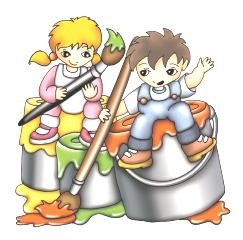 QUE VIVA EL COLOR3°PROPÓSITOS DE PERÍODO AFECTIVO:	Que Identifiquemos  y reconozcamos los elementos basicos del dibujo como son el punto, la línea y el color.	Que  Apliquemos tenicas artisticas para que expresemos sentimientos a través de las composiciones artísticas.COGNITIVO:		Que Identifiquemos  y reconozcamos los elementos b{asicos del dibujo como son el punto, la línea y el color.	Que  tengamos claridad cognitiva sobre cada una de las habilidades y eje temático.EXPRESIVO:		Que apliquemos  creativamente los elementos de punto, línea y color en nuestras composiciones artísticas.	Que  demostremos  avances en el desarrollo de sus composiones artisticas expresando su mundo.EVALUACIÓN: INDICADORES DE DESEMPEÑO.	Identifico elementos propios de la experiencia estética y del lenguaje artístico.	Produzco obras artísticas utilizando elementos y técnicas propias del dibujo y la pintura.ENSEÑANZAS (COMPETENCIAS  Y HABILIDADES)	Analizar gráficos dibujos y obras artísticas desarrollando la capacidad de observación e interpretación visual.EJES TEMATICOS:    PUNTO Y LINEA.    COLORES PRIMARIOS.     COLORES SECUNDARIOS.    COLORES CALIDOS Y FRIOS.DIDACTICAS A EMPLEAR DURANTE EL PERIODODidáctica mixta.PRUEBA DIAGNÓSTICA.Marca con una x la respuesta correcta.Identifico  la imagen que contiene líneas.1.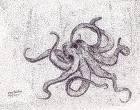 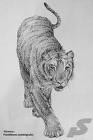 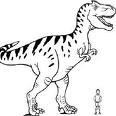 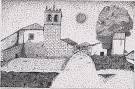 2.  Identifico la imagen que contiene puntos.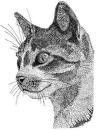 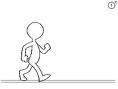 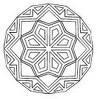 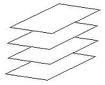 3.		Los colores primarios son muy importantes, pinto las flores de color rojo,  y el jarrón de color amarillo. Y dibujo una mesa para que no quede en el aire.4.  Mi  amigo  está durmiendo. Pinto el exterior  de la ventana de  color azul.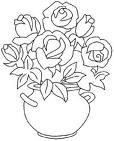 Para que sea de noche y el resto del dibujo de amarillo, azul y rojo.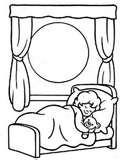 5.  Sol parpadeante mañana cálida luce el sol de:a.  Rojob.  Naranja c.  Azuld.   Amarillo.GUÍA TALLER # 1.DEMUESTRO  MIS HABILIDADES CON LA LINEA Y  EL PUNTO.TIEMPO PREVISTO: semana número       del          al          de  	 Horas de trabajo: 45 minutos.FASE AFECTIVA: ACTIVIDAD DE MOTIVACIÓN.Encuentro  diferencias en este dibujo y  las marco con una  x.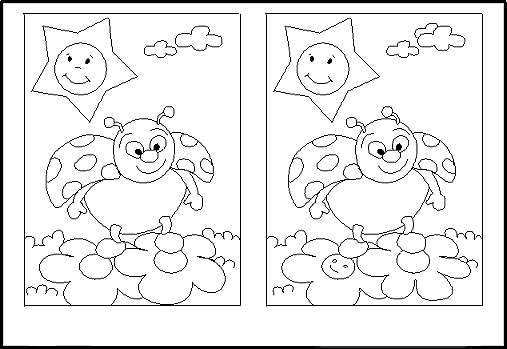 PROPOSITO EXPRESIVO:    Que yo identifique la línea en mis  composiciones artísticas.EVALUACIÓN: INDICADOR O INDICADORES DE DESEMPEÑO.Identifico elementos propios de la experiencia  estética y del lenguaje artístico.FASE COGNITIVA: CLARIDAD COGNITIVA.LA LINEA:La línea es el elemento más simple con que contamos para hacer un dibujo pero a su vez, el más importante. Lo que para cualquier persona es una simple marca de un lápiz, para el artista es un elemento esencial con el que puede desarrollar obras de extrema calidad. La podemos usar de diferentes formas y lograr efectos sorprendentes. Tanto usándola simplemente para delimitar un espacio de otro, como para producir mediante muchas líneas un efecto de degradado, o dicho de otra manera, distintos tonos.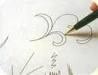 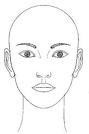 FASE EXPRESIVA: ACTIVIDAD 1:   (Modelación -  simulación   - ejercitación).Mi  pirata está hecho con líneas le voy  ayudar  a  completarlo   uniendo con líneas de colores para que pueda seguir navegando.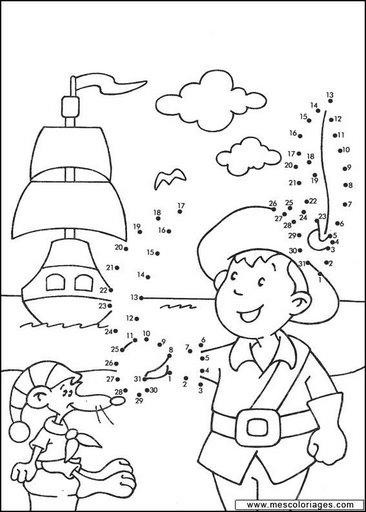 Utilizo mi imaginación y realizo una composición libre utilizando las figuras geométricas.La hora de indagar.A partir de la imagen del pirata escribo  en mi cuaderno una divertida historia.Aumento mi vocabulario.Esencial: Perteneciente o relativo a la esencia. 2 adj. Sustancial, principal, notable.GUÍA TALLER # 2.DEMUESTRO  MIS HABILIDADES CON LA LINEA Y  EL PUNTO.TIEMPO PREVISTO: semana número       del          al          de  	 Horas de trabajo: 45 minutos.FASE AFECTIVA: ACTIVIDAD DE MOTIVACION: ADIVINA  ADIVINADOR:Me escriben con cuatro letras         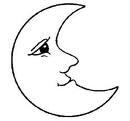 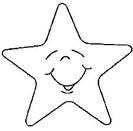 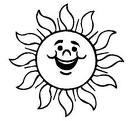 Significo claridad,Si me quitan una letra Una queda  y nada más PROPÓSITO EXPRESIVO:    Que yo identifique la línea en mis  composiciones artísticas.EVALUACIÓN: INDICADOR O INDICADORES DE DESEMPEÑO.Identifico elementos propios de la experiencia  estética y del lenguaje artístico.FASE COGNITIVA: CLARIDAD COGNITIVA.Veamos las diferentes clases de líneas.Línea recta: esta línea puede ser horizontal, vertical o diagonal, expresa rigidez, paz, armonía, quietud.                                               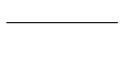 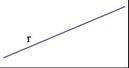 Línea curva: es una línea dinámica y flexible en su lenguaje, sugiere y genera diferentes sensaciones y ayuda definir objetos.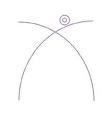 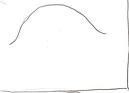 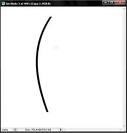 Línea quebrada: es la sensación de varias líneas que varían su dirección.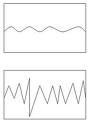 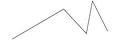 FASE EXPRESIVA: ACTIVIDAD 1:   (Modelación -  simulación   - ejercitación)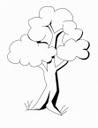 Que inquieto es mi mico pipe, si miro bien puedo  observar que hay líneas curvas, rectas y quebradas. Relleno   su cuerpecito con líneas curvas, rectas y quebradas.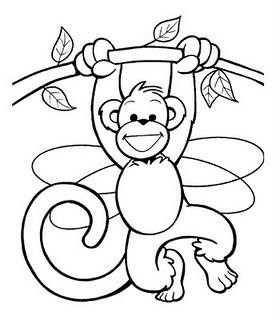 Qué  bello es mi lorito, lo voy hacer  más grande para que pueda hablarme. Que no se me olvide colorearlo.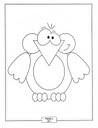 Ahora voy a dibujar un hermoso paisaje para que mi árbol no este solo.GUÍA TALLER # 3.DEMUESTRO  MIS HABILIDADES CON LA LINEA Y  EL PUNTO.TIEMPO PREVISTO: semana número       del          al          de  	 Horas de trabajo: 45 minutos.FASE AFECTIVA: ACTIVIDAD DE MOTIVACIÓN.Escojo  tres texturas de la siguiente imagen y  las repito en el cuadro.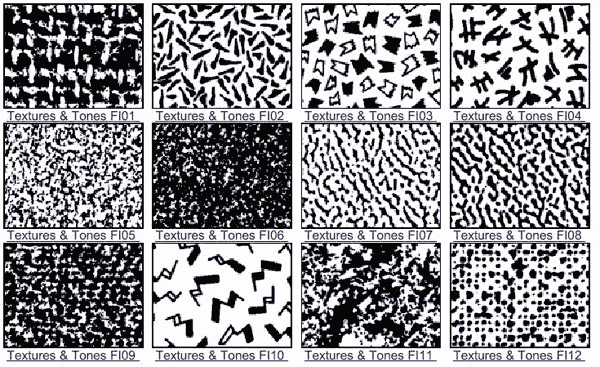 PROPOSITO EXPRESIVO:    Que yo identifique el punto en  mis composiciones artísticas.EVALUACIÓN: INDICADOR O INDICADORES DE DESEMPEÑO.Identifico elementos propios de la experiencia  estética y del lenguaje artísticoFASE COGNITIVA: CLARIDAD COGNITIVA. EL PUNTO.El punto es la forma más pequeña que puedes hacer con la punta de algún instrumento artístico. Así que con un pincel, un carboncillo o un marcador vas a conseguir resultados (puntos) de diferente naturaleza. Es el elemento plástico básico. Siguiendo sus conceptos el punto en plástica no es un ente material, sino que al reclamar una cierta superficie sobre el plano, se materializa, posee límites, sus tensiones internas y comienza a vivir como ente autónomo.FASE EXPRESIVA: ACTIVIDAD 1:   (Modelación -  simulación  - ejercitación)Como puedo ver el cucarrón tiene formas circulares las puedo  ver en  los ojos las alas, la caparazón y las antenas. Le voy a dibujar  alrededor pequeños cucarrones para que no esté solo.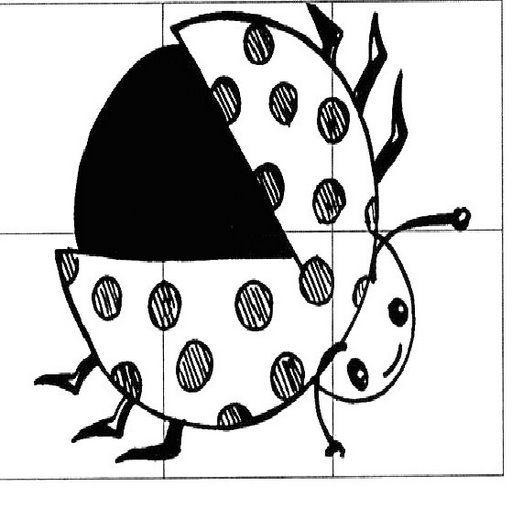 Relleno con muchos punticos rojos esta deliciosa manzana.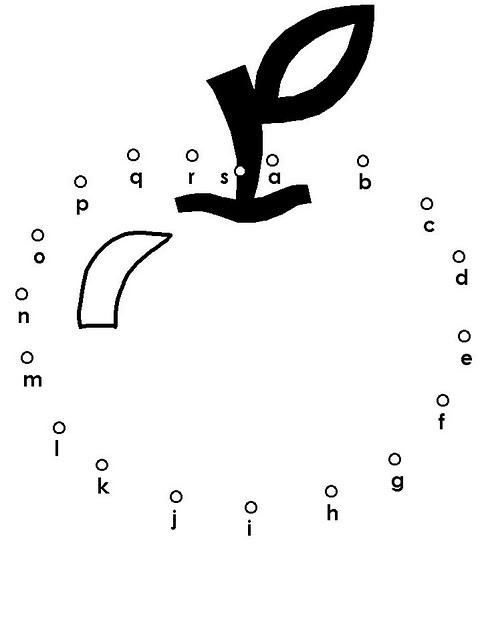 Grafico  el siguiente pensamiento:P.1. El punto es una figura geométrica adimensional.CONSULTO:  el significado de la palabra adimensional.Adimensional:  	LA HORA DE INDAGAR:Consulto más sobre el punto y en mi cuaderno.GUÍA TALLER # 4.DEMUESTRO  MIS HABILIDADES CON LA LINEA Y  EL PUNTO.TIEMPO PREVISTO: semana número       del          al          de  	 Horas de trabajo: 45 minutos.FASE AFECTIVA: ACTIVIDAD DE MOTIVACIÓN.Mi amigo está muy concentrando leyendo su libro de cuentos, lo pinto de colores primarios.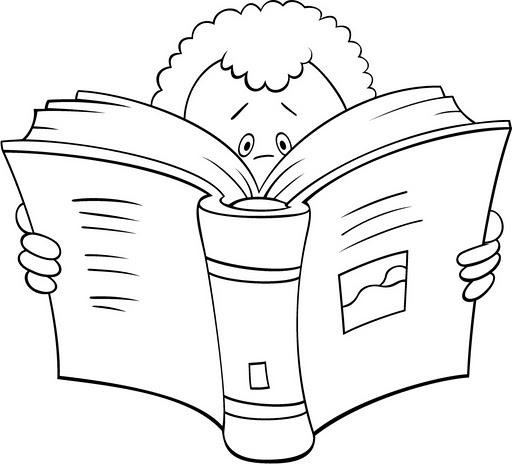 PROPOSITO EXPRESIVO:    Que yo aplique  el punto en  mis  composiciones artísticas.EVALUACIÓN: INDICADOR O INDICADORES DE DESEMPEÑO.Produzco obras artísticas utilizando elementos y técnicas propias del dibujo y la pintura.FASE COGNITIVA: CLARIDAD COGNITIVA. El punto y sus variadas formas.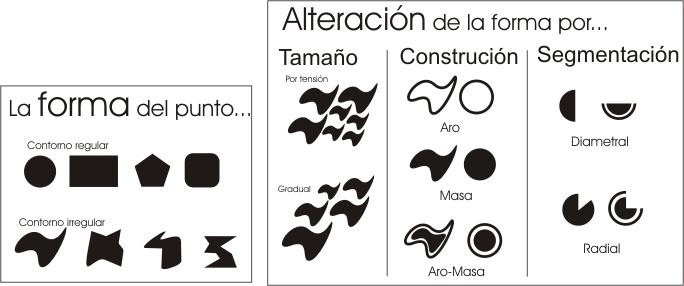 ALTERACION DE FORMA POR TAMAÑO…El punto puede alterar su forma cuando se modifica su tamaño, manteniendo sin cambio el contorno.La alteración del tamaño puede ser gradual o establecer un contraste entre dos o tres tamaños diferentes aplicados en el plano. Esta alteración provocará en la composición  tensiones espaciales entre los elementos que integran la composición.Podemos relacionar puntos de distinto tamaño, pensando que pueden ser:diminutos, pequeños o grandes.FASE EXPRESIVA: ACTIVIDAD 1:   (Modelación  -  simulación   - ejercitación)Esta  imagen está hecha con muchos puntos, como puedo ver  los hay grandes y pequeños, completo el camino para que mi  amigo pueda  seguir viajando.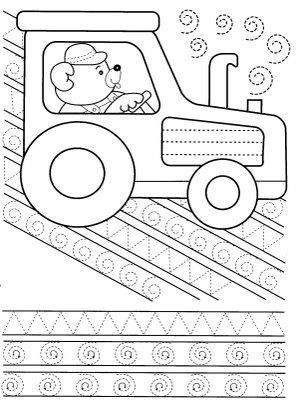 Mis  amigos los animales están esperando  su transporte, repito la imagen más grande.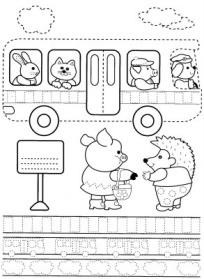 Ahora  voy a realizar una composición libre utilizando solo puntos.GUÍA Taller # 5.Demuestro mis habilidades  con el color.TIEMPO PREVISTO Semana numero_         del                al             de_ 	Horas de trabajo:  	FASE AFECTIVA: ACTIVIDAD DE MOTIVACIÓN Completo el dibujo del osito.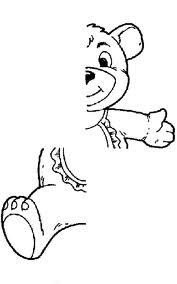 PROPÓSITO EXPRESIVO:	Que yo identifique el color  en mis dibujos para que sea parte de mis manifestaciones artísticas.EVALUACIÓN: INDICADOR O INDICADORES DE DESEMPEÑO.Construyo y reconozco los elementos propios del lenguaje artísticoFASE COGNITIVA: CLARIDAD COGNITIVA.Colores primarios.Son aquellos colores que no pueden obtenerse mediante la mezcla de ningún otro por lo que se consideran absolutos, únicos. Tres son los colores que cumplen con esta  característica:  amarillo,  el  rojo  y el  azul.  Mezclando  pigmentos de  éstos colores pueden obtenerse todos los demás colores.RojoAmarillo                                                              Azul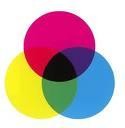 FASE EXPRESIVA: ACTIVIDAD 1:   (Modelación  -  simulación   - ejercitación)Los  colores   primarios  los puedo encontrar en cualquier lugar, en nuestra ropa, en la calle o en un paisaje. Pinto el dibujo del color que corresponde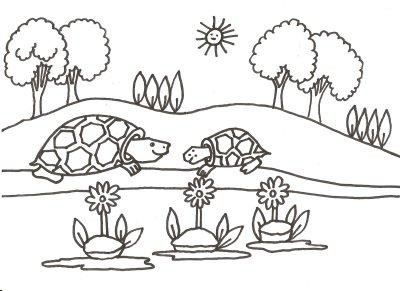 Con el color amarillo puedo representar  en mis  dibujos el calor, la luz, los pájaros entre otros. Pinto estos pollitos con este color y dibújale a mamá gallina para que no se sientan solos.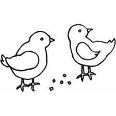 Con papel de color amarillo  relleno  esta deliciosa naranja.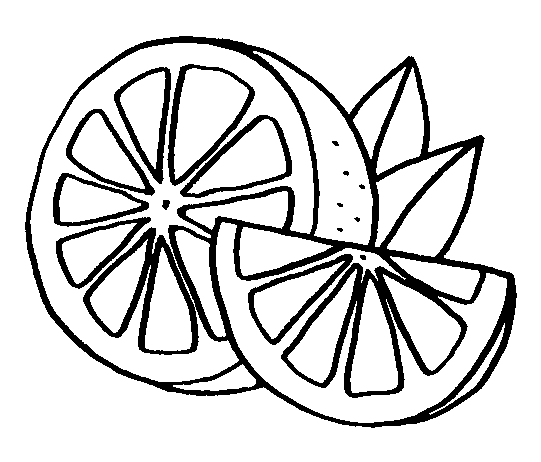 La hora de indagar: realizo  en mi cuaderno  una historia basada en la imagen de los dos pollitos.GUÍA Taller # 6.Demuestro mis habilidades  con el color.TIEMPO PREVISTO: Semana numero_         del                al             de_ 	Horas de trabajo:  	FASE AFECTIVA: ACTIVIDAD DE MOTIVACIÓN.El payaso esta perdido, le voy ayudar  a  encontrar el camino a su circo, que no se me olvide que debo  colorearlo.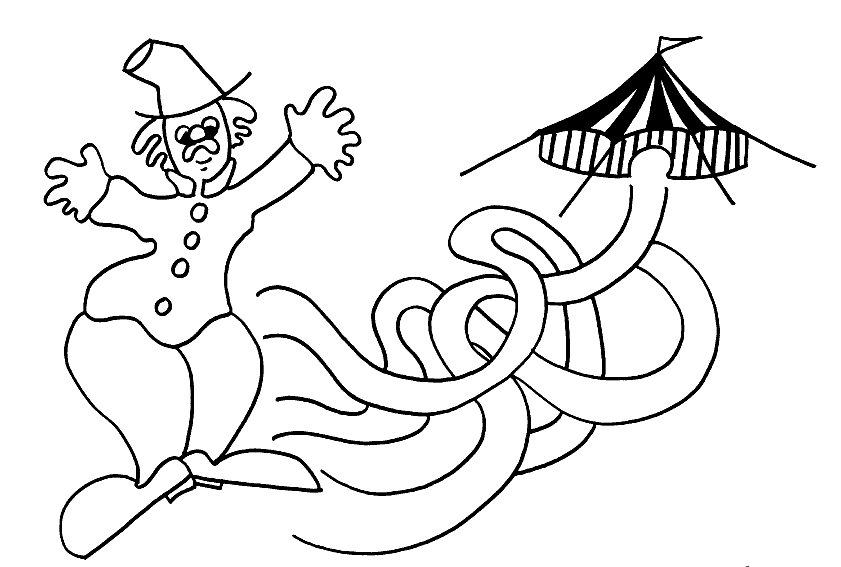 PROPÓSITO EXPRESIVO:	Que yo identifique el color  en mis dibujos para que sea parte de mis manifestaciones artísticas.EVALUACIÓN: INDICADOR O INDICADORES DE DESEMPEÑO.Construyo y reconozco los elementos propios del lenguaje artísticoFASE COGNITIVA: CLARIDAD COGNITIVA. El significado de los colores primarios.El color amarillo es también un color que aporta la felicidad.Es un color brillante, alegre, que simboliza el lujo y el cómo estar de fiesta cada díaEl azul representa la noche. El azul marino, nos hace sentir relajados y tranquilos, como el inmenso y oscuro mar durante la noche.El rojo simboliza el poder, color al que se asocia con la vitalidad y la ambición. el rojo aporta también confianza en sí mismo, coraje y una actitud optimista ante la vida. Pero también tiene su aspecto negativo y puede expresar rabia.FASE EXPRESIVA: ACTIVIDAD 1:   (Modelación  -  simulación   - ejercitación)Qué hermoso es el cielo con ese sol amarillo y brillante y esas nubes azules,  las voy a pintar con ese espectacular color, para que el cielo nos brinde hermosos días.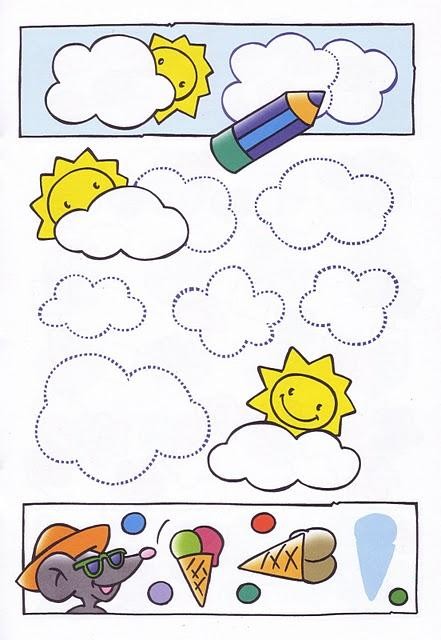 Que  fuerte lluvia está cayendo en este paisaje, lo voy a colorear de azul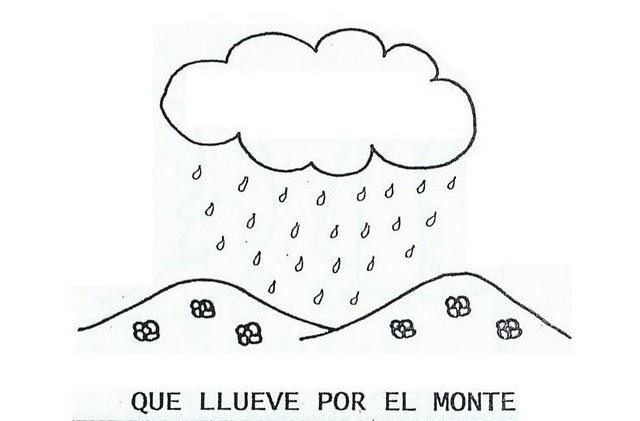 Ahora voy hacer  fiesta con el color rojo, dibujo otros tomates.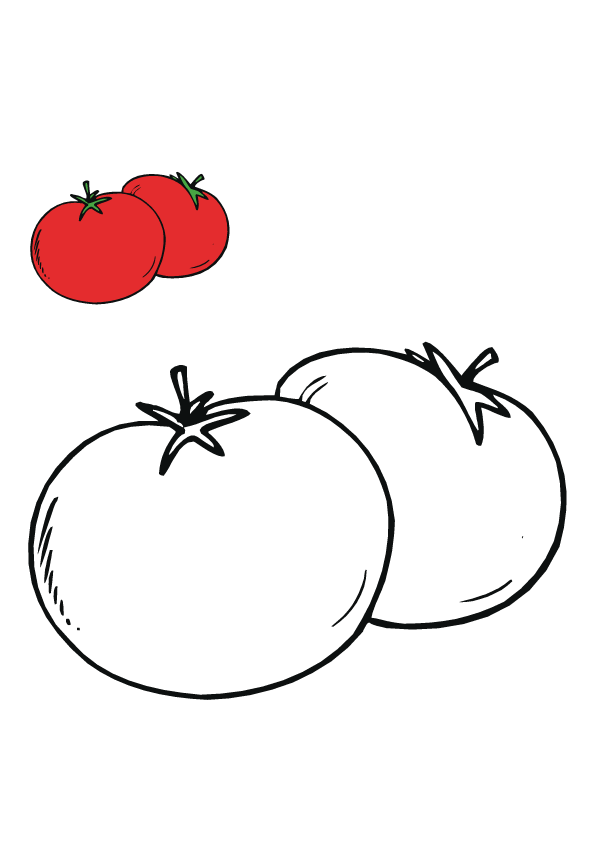 GUÍA Taller # 7.Demuestro mis habilidades  con  los colores primarios.TIEMPO PREVISTO: Semana numero_         del                al             de_ 	Horas de trabajo:  	FASE AFECTIVA: ACTIVIDAD DE MOTIVACIÓN.A partir de esta imagen escribo en mi cuaderno una pequeña historia basada en la amistad.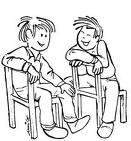 PROPÓSITO EXPRESIVO:	Que yo aplique el color  en mis dibujos para que sea parte de mis manifestaciones artísticas.EVALUACIÓN: INDICADOR O INDICADORES DE DESEMPEÑO Construyo y reconozco los elementos propios del lenguaje artístico. FASE COGNITIVA: CLARIDAD COGNITIVAMentefacto proposicional del color.P1: El color se clasifica en primario, secundario y terciario.ColorClasificarPrimarioSecundarioP2: El color se diferencia de la línea.TerciarioEs una percepción visual que se genera en el cerebro de los humanosEs una percepción visual que se genera en el cerebro de los humanosColorDIFERIRLíneaFASE EXPRESIVA: ACTIVIDAD 1:   (Modelación  -  simulación   - ejercitación)Los colores primarios me   permiten tener una armonía en los dibujos. En   esta imagen pinto ver   los zapatos de color amarillo, el bote de pintura de color azul, y el cabello de nuestro amigo de color rojo. Termino de pintar este dibujo para realizar una perfecta armonía del color.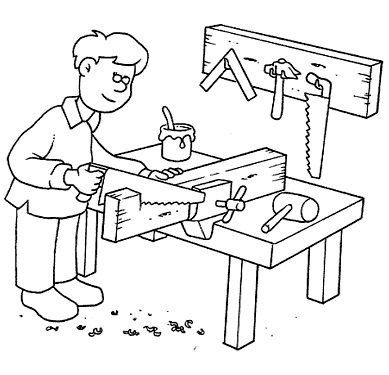 Que  deliciosos son los helados, pero para que sean más ricos debo colorearlos con los colores primarios.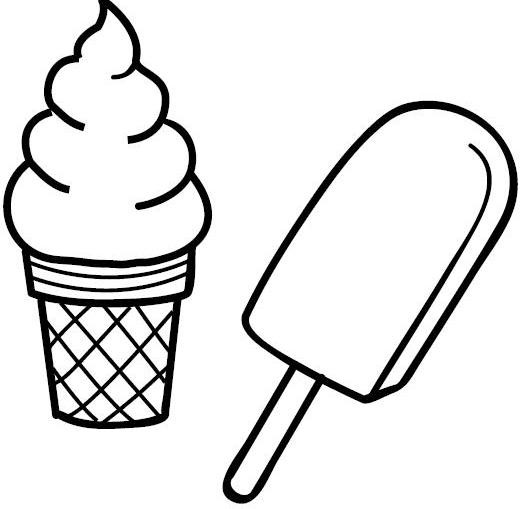 Ahora voy a utilizar toda mi imaginación realizando una composición libre con los colores primarios. Puedo utilizar crayolas, tizas, papel de colores o cualquier otro elemento que quiera utilizar.GUÍA Taller # 8.Demuestro mis habilidades  con el color.TIEMPO PREVISTO: Semana numero_         del                al             de_ 	Horas de trabajo:  	FASE AFECTIVA: ACTIVIDAD DE MOTIVACIÓN.Leo  el siguiente poema, dibujo  y pinto las frutas que aparecen en el texto.Los coloresLa manzana vergonzosa ya de rojo se tiñóy amarilla el banano rayas negras se pintóLa pera casi madura su verde abandonóy el limón en competencia de amarillo aparecióEl violeta de la uva ya no se hizo esperarpues cuando aún era verde nadie lo quería comprarPROPÓSITO EXPRESIVO:Que yo identifique los colores secundarios  en mis dibujos para que sea parte de mis manifestaciones artísticas.EVALUACIÓN: INDICADOR O INDICADORES DE DESEMPEÑO. Construyo y reconozco los elementos propios del lenguaje artístico. FASE COGNITIVA: CLARIDAD COGNITIVA.Colores secundarios.Son los que  se obtienen de la mezcla de los colores primarios.Amarillo                                             Rojo                                   NaranjaRojo                                                    Azul                                      VioletaAmarillo                                     Azul                                           VerdeFASE EXPRESIVA: ACTIVIDAD 1:   (Modelación  -  simulación   - ejercitación)Los colores secundarios me   permiten complementar armónicamente   un dibujo junto con los colores secundarios. El  dibujo que observo tiene  colores primarios y secundarios,  las ramas de los árboles las pinto de color verde,  el tarro de miel es de color naranja y las flores son  violetas,  le voy ayudar a terminar  este dibujo coloreando con los colores  secundarios.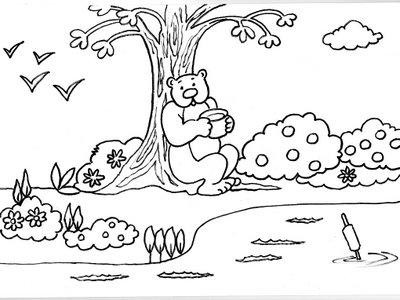 Mi  amiga parece estar triste, porque no completar creativamente este dibujo y lo pinto utilizando solo colores secundarios. Veras como cambia.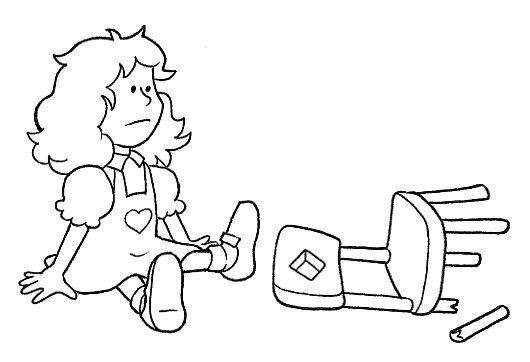 Ahora voy recortar cuadros de colores secundarios, las  pego de acuerdo  a la forma que observo y al final tendré una bella composición.GUÍA TALLER #  9.PINTO CON LOS COLORES PRIMARIOS.TIEMPO PREVISTO: semana número       del          al          de  	 Horas de trabajo: 45 minutos.FASE AFECTIVA: ACTIVIDAD DE MOTIVACIÓN: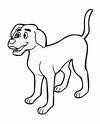 Realizo una divertida historieta basada en la amistad  a partir de estas imágenes.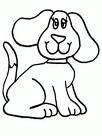 PROPÓSITO EXPRESIVO:Que yo identifique los colores secundarios  en mis dibujos para que sea parte de mis manifestaciones artísticas.EVALUACIÓN: INDICADOR O INDICADORES DE DESEMPEÑOConstruyo y reconozco los elementos propios de la experiencia estética  y del lenguaje artísticoFASE COGNITIVA: CLARIDAD COGNITIVA.Los colores secundarios son  el naranja, violeta y verde.Colores secundariosSerNaranjaVioleta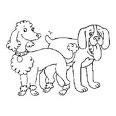 VerdeFASE EXPRESIVA: ACTIVIDAD 1:   (Modelación  -  simulación   - ejercitación)Aquí  puedo observar  un claro ejemplo de los colores  de los que puede  llegar hacer los colores secundarios. Mi  amiga ya está descansando  pinto su cabello de color violeta, el oso de color verde y la sabana de color naranja.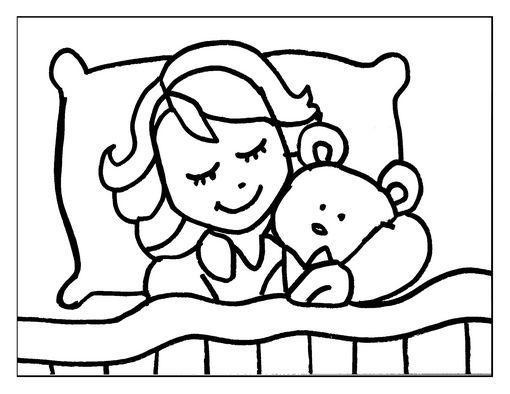 Que  delicia esta amiga está comiendo una deliciosa sandia, repito este dibujo y pinto con los colores secundarios.Esta  hada es muy hermosa   la voy a  pintar  con  líneas de colores secundarios y  se pondrá mucho más hermosa.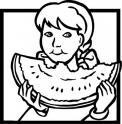 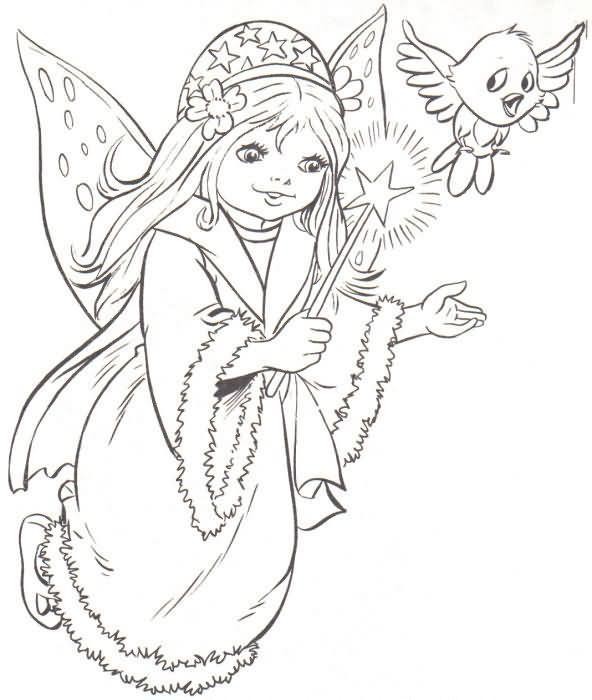 GUÍA TALLER #  10.PINTO CON LOS COLORES PRIMARIOS.TIEMPO PREVISTO: semana número       del          al          de  	 Horas de trabajo: 45 minutos.FASE AFECTIVA: ACTIVIDAD DE MOTIVACIÓN.Descubro las palabras secretas:Ibjosud  	alliramo 	oolcser 	Lzua 	ojor  	PROPÓSITO EXPRESIVO:Que yo aplique los  colores secundarios  en mis dibujos para que sea parte de mis manifestaciones artísticas.EVALUACIÓN: INDICADOR O INDICADORES DE DESEMPEÑO.Produzco obras artísticas utilizando elementos y técnicas propias del dibujo y la pintura.FASE COGNITIVA: CLARIDAD COGNITIVA.Los colores secundarios son los que forman el contraste  armónico más simple porque es el que contiene los tres colores primarios.Cuando se ponen uno cerca al otro  generan  gran  contraste óptico, lo que hacen que   los dibujos tomen una  gran fuerza.FASE EXPRESIVA: ACTIVIDAD 1:   (Modelación  -  simulación   - ejercitación)Los  colores secundarios  no  simplemente  me  ayudan a  generar un contraste, sino que también puedo realizar distintos tonos de un solo color,  por ejemplo en este dibujo pinto   el sombrero  de la niña  de color naranja fuerte,  y la camiseta del niño es de un naranja suave, la falda de la niña   es un fuerte violeta y el cuerpito del mico de color violeta mucho más  suave y el césped verde, mientras que  el pantalón del niño es de un  verde mucho más suave.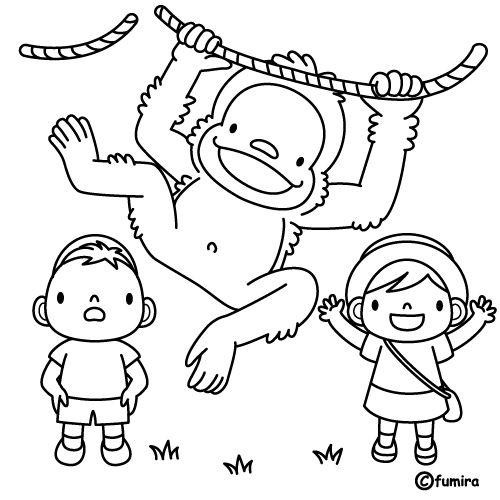 Ahora   voy    a pintar   variando los tonos   de los colores secundarios el primer dibujo lo voy  a pintar  utilizando los colores secundarios  pero de una manera más fuerte  y  el  segundo  dibujo  lo  vas  a  pintar  con  los     colores  secundarios.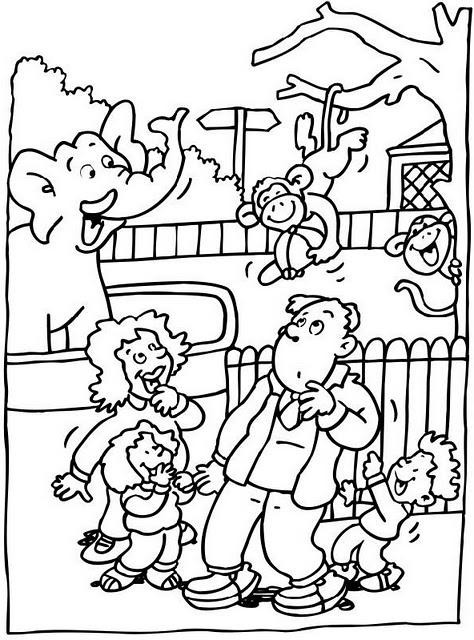 Mis  amigos están comiendo, completo este  dibujo y lo pinto con los colores secundarios.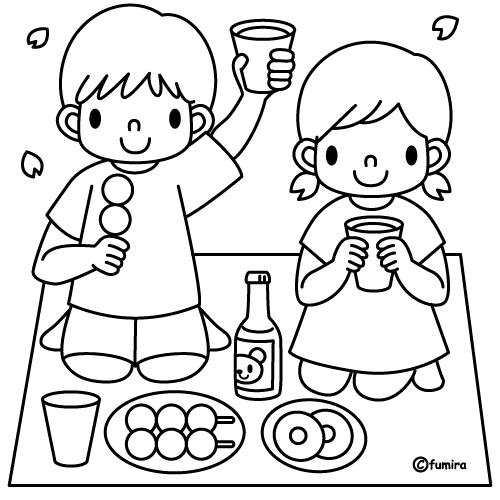 Realizo una composición libre  y pinto  con los colores secundarios.TALLER #  11.PINTO CON LOS COLORES CÁLIDOS Y FRÍOS.TIEMPO PREVISTO: semana número       del          al          de  	 Horas de trabajo: 45 minutos.FASE AFECTIVA: ACTIVIDAD DE MOTIVACIÓN.Elmo me quiere decir algo a través de esta palabra la voy a descubrir y recuerdo pintarla con los colores secundarios.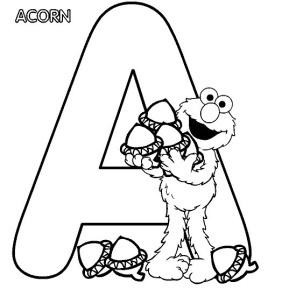 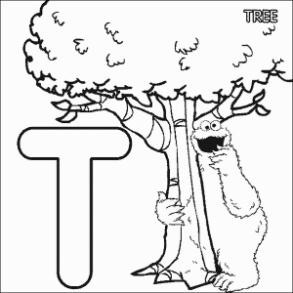 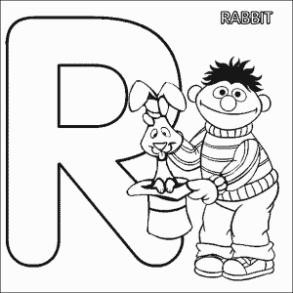 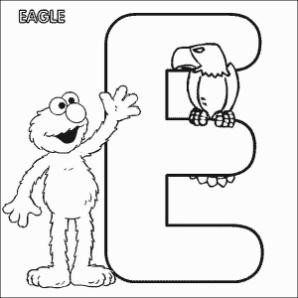 PROPÓSITO EXPRESIVO:Que yo aplique los  colores secundarios  en mis dibujos para que sea parte de mis manifestaciones artísticas.EVALUACIÓN: INDICADOR O INDICADORES DE DESEMPEÑOConstruyo y reconozco los elementos propios de la experiencia estética  y del lenguaje artísticoFASE COGNITIVA: CLARIDAD COGNITIVA. Los colores cálidos y fríos.Se llaman colores cálidos son  el  amarillo, rojo y naranja y los colores fríos son el azul, verde y violeta. Esta división de los colores en cálidos y fríos radica simplemente en la sensación y experiencia humana. La calidez y la frialdad atienden                a                sensaciones                térmicas                subjetivas.Los colores, de alguna manera, nos pueden llegar a transmitir estas sensaciones. Un color frío y uno cálido se complementa, tal como ocurre con un color primario y uno compuesto.Los  colores calidos.Amarillo                                        Naranja                                         Rojolos  cololores frios.VioletaAzul                                              VerdeFASE EXPRESIVA: ACTIVIDAD 1:   (Modelación  -  simulación   - ejercitación)Los colores cálidos me  ayudan a expresar la tristeza, el día, el calor, mientras que los colores fríos, me  ayudan a expresar la noche, la oscuridad y la tristeza. Por ejemplo en el primer dibujo puedo ver que es un paisaje y como tal debe pintarse con los colores cálidos el sol, es de color amarillo, la casa es de color naranja y las piedras son de color rojo pinto el resto del dibujo utilizando estos tres colores.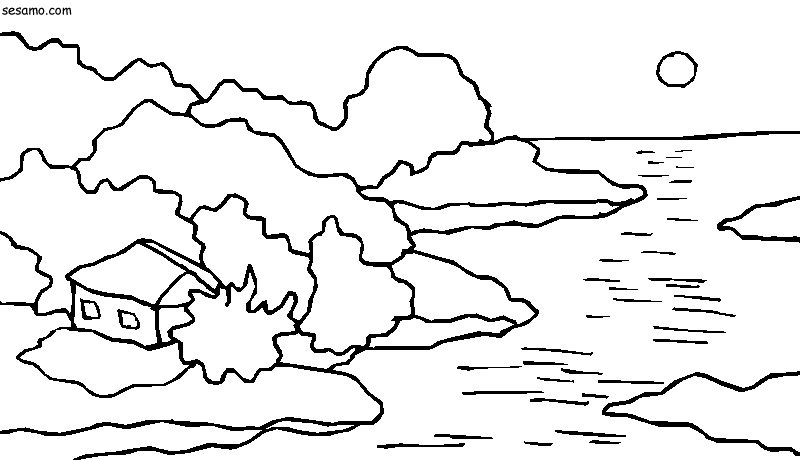 En  el  segundo  dibujo puedo  ver  los  colores  frios me    ayudan  a  expresar  la noche.las estrellas puedo  pintarlas de violeta, la luna de color azul y el cespe de color  verde. Pinto la vaquita utilizando negro y blanco.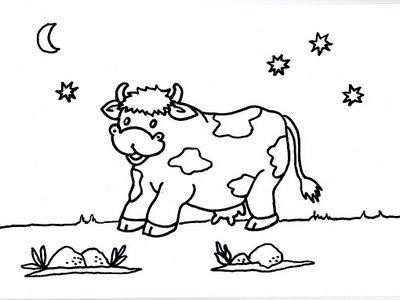 Pinto  el siguiente dibujo utilizando diferentes matices de los colores calidos paraque la fiesta se vea mas alegre.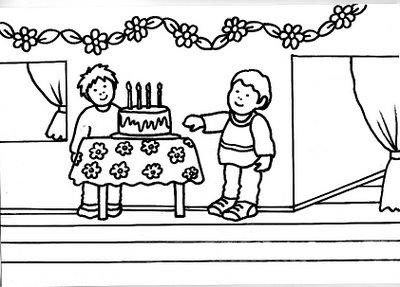 TALLER #  12.PINTO CON LOS COLORES CÁLIDOS Y FRÍOS.TIEMPO PREVISTO: semana número       del          al          de  	 Horas de trabajo: 45 minutos.FASE AFECTIVA: ACTIVIDAD DE MOTIVACIÓN:Encuentro las diferencias de los dibujos y las pinto con los diferentes matices de los colores primarios.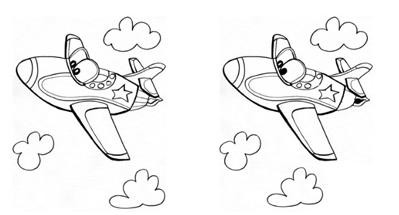 PROPÓSITO EXPRESIVO:Que yo aplique  los  colores secundarios en mis dibujos para que sea parte de mis manifestaciones artísticas.EVALUACIÓN: INDICADOR O INDICADORES DE DESEMPEÑO.Construyo y reconozco los elementos propios de la experiencia estética  y del lenguaje artístico.FASE COGNITIVA: CLARIDAD COGNITIVAP.1. Los colores calidos son el amarillo, rojo, y naranja. P.2.  Los colores frios son el azul,verde y violeta.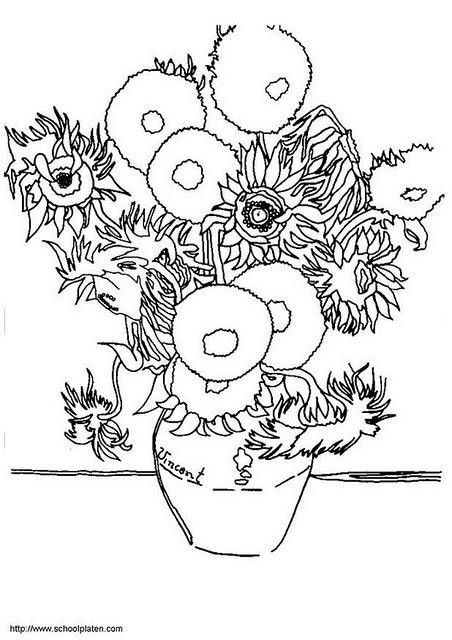 FASE EXPRESIVA: ACTIVIDAD 1:   (Modelación  -  simulación   - ejercitación)La obra que observo se llama “ los girasoles” del famoso artista llamado van goth y esta pintada  con  diferentes tonos de color amarillo el cual pertenece a los colores calidos, las flores son de un amarillo claro mientras que el jarron esta pintado con un amarillo mucho mas fuerte.Continuando con las obras de este maravilloso  pintor aquí puedo  ver   la habitacion donde el artista  pintaba  sus mas bellas obras, esta habitacion  la voy a pintar utilizando los colores frios.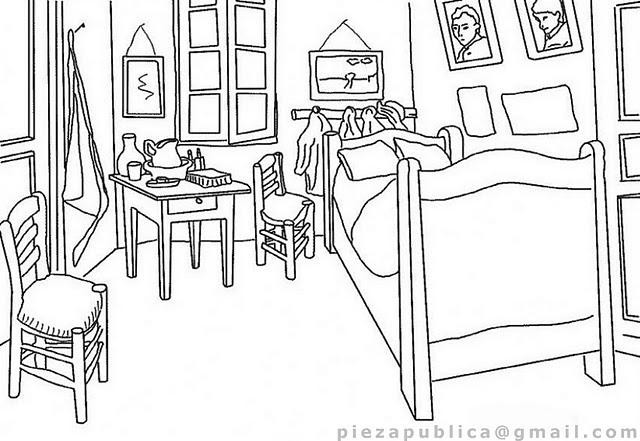 Ahora voy a realizar una composicion libre utilizando colores calidos y frios.GUÍA TALLERAño lectivo:ÁREA: EDUCACIÓN  ARTÍSTICA Y CULTURAL PERÍODO: SEGUNDO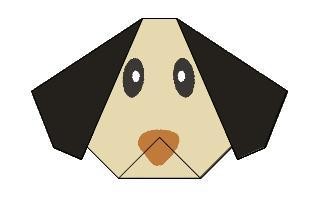 Creo maravillas con el papel.GRADO 3PROPÓSITOS DEL PERIODO.PROPOSITO EXPRESIVO:	Que  conozcamos y vivamos experiencias divertidas con el papel para que sea  parte de nuestras manifestaciones artísticas.PROPOSITO EXPRESIVO:	Que comprehendamos la elaboración de dibujos con papel, los pasos para hacerlo  y tengamos claridad cognitiva.PROPOSITO EXPRESIVO:	Que  elaboremos figuras  con papel aplicando los pasos adecuados, para que sea parte de nuestras manifestaciones artísticas.EVALUACIÓN: INDICADORES DE DESEMPEÑO:	Sigo  instrucciones  y  utilizo  diferentes  procedimientos  de  flujogramas lineales.    Creo elementos que le sirvan de expresión artística.ENSEÑANZAS (COMPETENCIAS Y HABILIDADES)o Aplicar  diferentes técnicas artísticas para la creación de objetos con los que puedan expresar sentimientos, emociones e ideas.o Desarrollar  actividades (juegos rondas de  de participación y otros)para generar cambios de actitud.EJES TEMÁTICOS:    Origami  básico    CollageDIDÁCTICAS A EMPLEAR DURANTE EL PERÍODO:    Didáctica  expresiva.    Didáctica mixta.PRUEBA DIAGNOSTICA1.  Yo creo  que el papel solo sirve para :a.  Escribir b.  Dibujarc.   Con el  podemos hacer formas de animalesd.   Es imposible que podamos hacer figuras con  este  material2.   Para mí  la palabra origami significa:a.   Un platillo especialb.  Una técnica  con la que se pueden hacer figuras con papel c.  Un juegod.   Una cuidad3.   Cuál de las siguientes imágenes   considero  está hecha con papel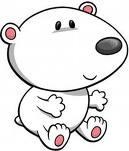 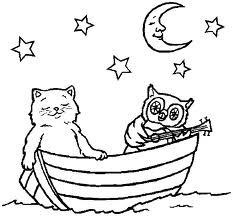 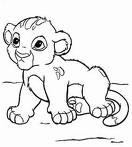 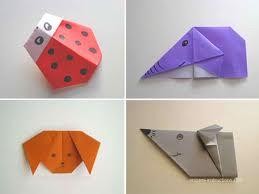 4.   Escribo el nombre que corresponde a cada figura: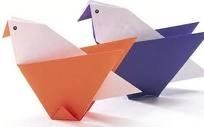 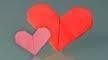 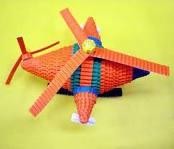 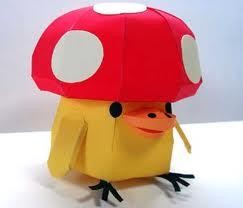 TALLER # 13.Me  divierto con el papel.TIEMPO PREVISTO: semana número       del         al         de  	 Horas de trabajo: 45 minutos.FASE AFECTIVA: ACTIVIDAD DE MOTIVACIÓN.Que  lindos son los corazones pinta el corazón grande  de amarillo, el mediano de color rosa y el pequeño de rojo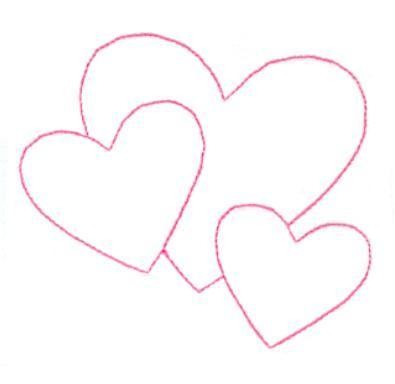 PROPÓSITO EXPRESIVO:Que yo  realice figuras  con papel para  que sea parte de mis manifestacionesEVALUACIÓN: INDICADOR O INDICADORES DE DESEMPEÑO:Creo elementos que le sirvan de expresión artística.FASE COGNITIVA: CLARIDAD COGNITIVA.El  ORIGAMI.El origami es una técnica originada en Japón que consiste en elaborar figuras plegando y doblando papel, en español se llama también papiroflexia. Realizar figuras de papel es divertido y fácil, basta con seguir las instrucciones. Se pueden llegar a elaborar figuras muy complicadas y otras más sencillas.FASE EXPRESIVA: ACTIVIDAD 1:   (Modelación -  simulación   - ejercitación)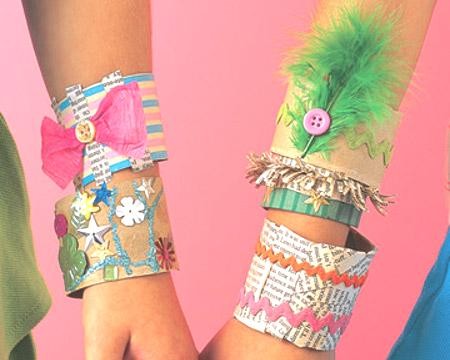 Con un poco de imaginación y arte, un simple trozo de papel puede convertirse en todo lo que nosotros queramos.Hago divertidos brazaletes decorados: Los materiales que necesito son:Tubos de los rollos de papel higiénico (el de cartón en el centro) TijerasEgaPapeles de coloresRevistas Cintas Botones Escarchalentejuelas de coloresY todos los detalles que puedas encontrarPasó a paso:Lo primero mido mano si le queda el tubo del rollo de papel en la mano. Si no me queda, la opción  es usar cualquier otro que sea firme) para cortar una tira larga y con ella formar el brazalete, uniendo ambos extremos.Una vez que tengo  el brazalete que me quedo en la mano, con el rollo de cartón o el papel de embalar, llego la hora de decorarlos.Decoro a mi  gusto, pegando papeles, cortando formas y botones, escarcha, plumas, lentejuelas, etc.Ahora puedo lucir mi hermoso brazalete y hasta  podre regalarlo.Relleno esta figura con cuadritos de papel de colores.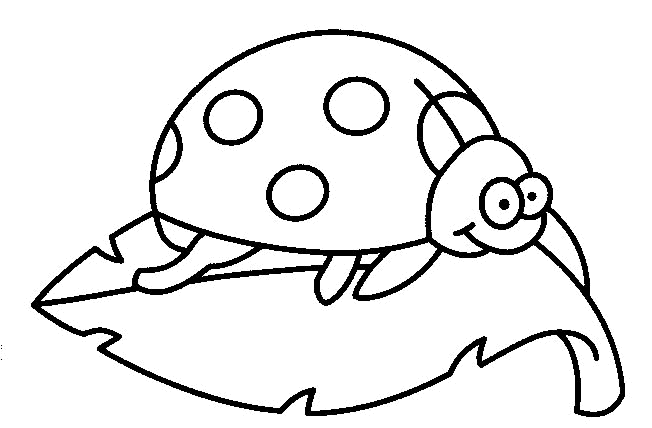 TALLER # 14.Me  divierto con  el papel.TIEMPO PREVISTO: semana número       del         al         de  	 Horas de trabajo: 45 minutos.FASE AFECTIVA: ACTIVIDAD DE MOTIVACIÓN.Pinto  de acuerdo al color que corresponde.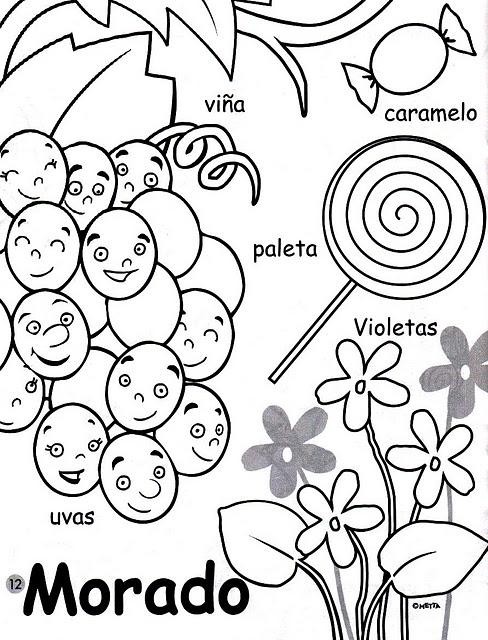 PROPÓSITO EXPRESIVO:Que  yo  realice figuras  con papel para  que sea parte de mis manifestaciones artísticas.EVALUACIÓN: INDICADOR O INDICADORES DE DESEMPEÑO.Creo elementos que me sirvan de expresión artística.FASE COGNITIVA: CLARIDAD COGNITIVA.Miro   todo  lo que puedo  hacer con  mis manos y un poco de imaginación.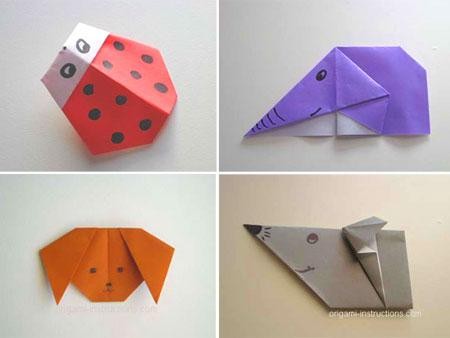 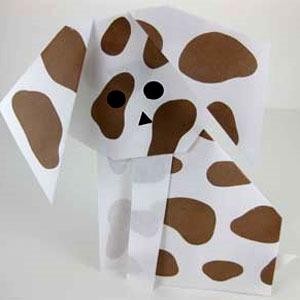 FASE EXPRESIVA: ACTIVIDAD 1:   (Modelación -  simulación   - ejercitación).Ciudad de papel. Materiales:Papel.Cartulina blanca Cartón paja ColoresTijerasEgaPasó a paso:Para hacer una cuidad de papel  voy   a empezar hacer  las personas, dibujo hombres, mujeres, niños y niñas, gatos y perros.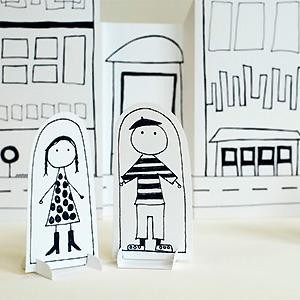 Después realizo dibujos de edificios y casas, pintándolas  de muchos colores.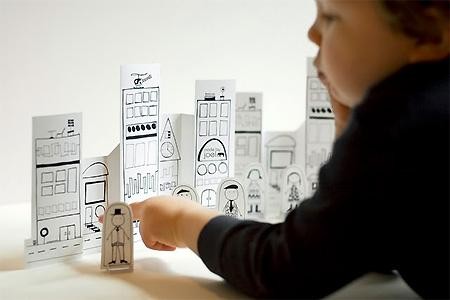 Y no olvido  hacer los carros, las bicicletas, los postes y semáforos.Ahora si organizo mi cuidad como lo deseo, utilizo el cartón paja como superficie. Ya tengo mi ciudad imaginada, ahora voy  a escribir un hermoso cuento.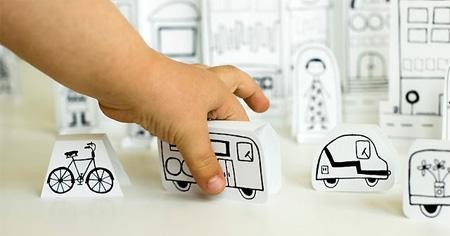 TALLER # 15.Me  divierto con el papel.TIEMPO PREVISTO: semana número       del         al         de  	 Horas de trabajo: 45 minutos.FASE AFECTIVA: ACTIVIDAD DE MOTIVACIÓN.Que  hermosa es mi muñeca, pinto cada detalle utilizando los colores cálidos.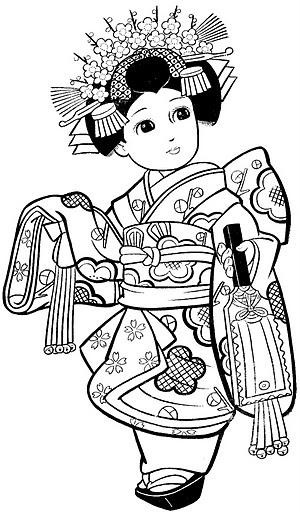 PROPÓSITO EXPRESIVO:Que yo  realice figuras  con papel para  que sea parte de mis manifestacionesEVALUACIÓN: INDICADOR O INDICADORES DE DESEMPEÑO:Creo  elementos que le sirvan de expresión artística.FASE COGNITIVA: CLARIDAD COGNITIVA.P.1. El origami es una técnica que permite realizar figuras de papel.OrigamiPermitirRealizar figuras de papelP.2.     El origami fomenta  la mi creatividad.FomentarOrigami                                                           CreatividadFASE EXPRESIVA: ACTIVIDAD 1:   (Modelación -  simulación   - ejercitación).Hago  un hermoso collar, para que lo pueda lucir con mi brazalete.Materiales:Revistas tijeras Ega temperasCinta   de listón delgadoPaso a paso.1 – corto tiras de papel de una revista.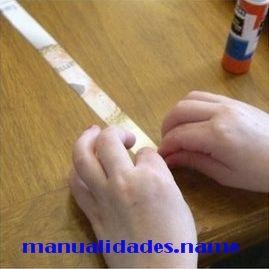 2 – Enrollo la tira de papel, hacer como una especie de rollito, tubito y con ega pego al terminar de hacer el rollito para que así quede firme mi rollito y no se desarme.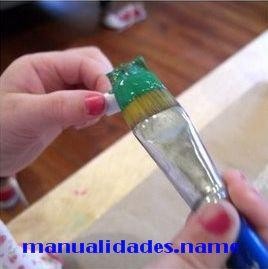 3 – Luego pinto cada rollito con los diferentes colores de pintura.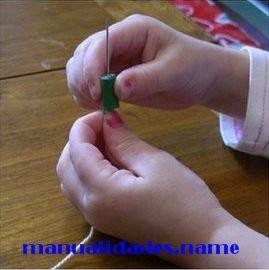 4 –  Introduzco   la cinta en medio de cada rollito como se ve en la imagen y así de fácil hice una bonita manualidad para que pueda regalar.TALLER #  16.Me  divierto con el papel.TIEMPO PREVISTO: semana número       del         al         de  	 Horas de trabajo: 45 minutos.FASE AFECTIVA: ACTIVIDAD DE MOTIVACIÓN.Completo el siguiente florero, coloreo con  color verde  las hojas de las flores, decoro el florero con líneas de colores y pinto las flores que más me gusten de color  violeta.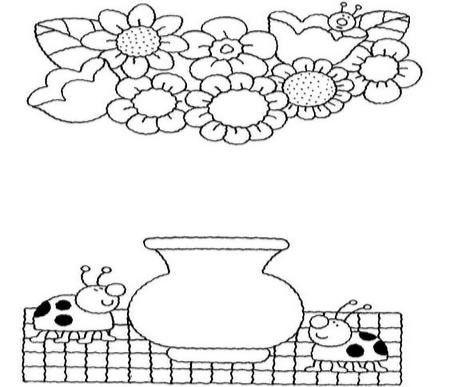 PROPÓSITO EXPRESIVO:Que yo  realice figuras  con papel para  que sea parte de mis manifestaciones.EVALUACIÓN: INDICADOR O INDICADORES DE DESEMPEÑO.Creo  elementos que le sirvan de expresión artística.FASE COGNITIVA: CLARIDAD COGNITIVA. EL ORIGAMI.En el origami no se utilizan tijeras ni ega o grapas, tan sólo el papel y las manos. Por lo tanto, con sólo algunas hojas de papel pueden obtenerse distintos formas geométricas o figuras parecidas a la realidad. Las distintas figuras obtenidas a partir de una hoja de papel pueden presentar diferentes áreas (según el tamaño del papel que queda debajo de otra) y varios volúmenes.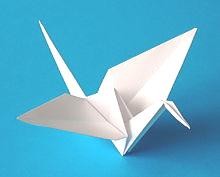 FASE EXPRESIVA: ACTIVIDAD 1:   (Modelación -  simulación   - ejercitación).Hago  una flor en papel.Materiales Papel rojo Papel amarillo Papel verde PegamentoPaso a paso:1.  Tomo un cuadrado de color rojo.2.  Necesitare otro cuadrado, color verde   que sea más pequeño que el anterior.3.  Doblo el cuadrado rojo a la mitad. Desdoblo y hago lo mismo del lado contrario.4.  Llevo las cuatro esquinas hacia el centro, donde se encuentran los dos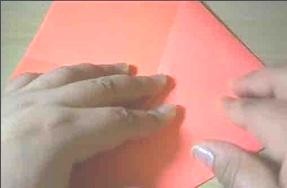 5.     Llevo     nuevamente     las     cuatro     esquinas     hacia     el     centro.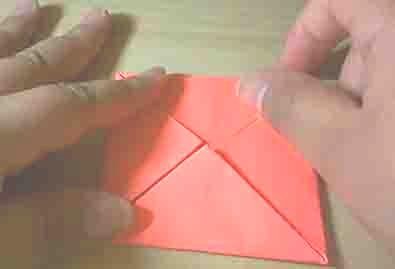 6. Llevo las esquinas hacia el centro otra vez más.a.  Llevo      las      esquinas      que      he      doblado      hacia      afuera.b.  Hago  lo  mismo  con  las  esquinas  que  le  siguen  del  centro,  Repito nuevamente este procedimiento.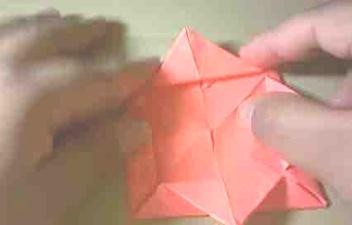 c.  Corto un cuadrado amarillo para el centro de la flor y pégalo.7.  Ahora     doblo     las     esquinas     más     grandes     hacia     atrás.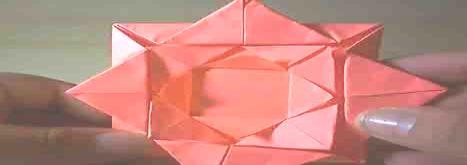 8. Sigo con las hojas de la flor. Tomo el cuadrado de cartulina verde, doblo la mitad, de manera tal de obtener un triángulo. Vuelvo a abrir.9.       Uno los extremos de las puntas hacia el centro, formando un rombo.10.    Doblo    el    rombo    a    la    mitad,    obteniendo    un    triángulo.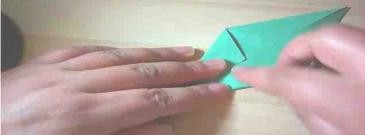 11. Pliego las puntas del triángulo cruzándolas, de manera tal que ambos extremos           del           mismo            queden            hacia           afuera.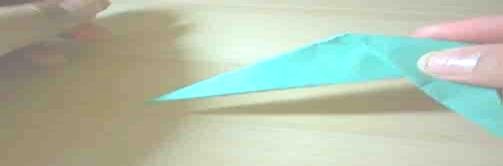 12. Pego la flor sobre estas hojas., Agrega un palillo pintado con tempera verde.TALLER # 17.DEMUESTRO  MIS HABILIDADES  CON EL PAPEL.TIEMPO PREVISTO: semana número       del          al          de  	 Horas de trabajo: 45 minutos.FASE AFECTIVA: ACTIVIDAD DE MOTIVACIÓN.Descubro que animal se oculta dibujando cada parte en el  lugar que corresponde.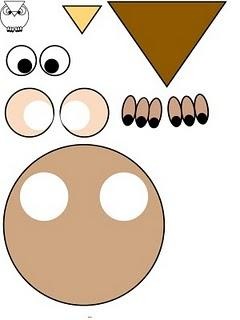 PROPÓSITO EXPRESIVO:	Que yo realice figuras en papel como parte de mis manifestaciones artísticasEVALUACIÓN: INDICADOR O INDICADORES DE DESEMPEÑO.Creo  elementos que sirvan de expresión artística.FASE COGNITIVA: CLARIDAD COGNITIVA. La  papiroflexia.Es el arte de hacer figuras con papel. Una de sus variantes más conocidas es la oriental "origami", que también consiste en hacer variadas formas o figuras con papel. Otras variantes, pero que admiten el recorte del papel son el "kirigami" y el "maquigami". La diferencia básica con el origami es que este es el arte de doblar el papel, hacer pliegos marcados, y la papiroflexia, no marca líneas, solo arruga y desarruga el papel, jugando con su flexibilidad.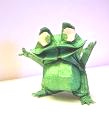 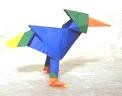 FASE EXPRESIVA: ACTIVIDAD 1:   (Modelación -  simulación   - ejercitación).Hago una cara de perroMateriales: Tijeras.Un papel silueta del color que prefiera.Para realizar este perro   tengo que observar muy bien las imágenes, así que espero no me vaya a perder en  la elaboración de esta figuraPaso a paso.- corto  un cuadrado de  aproximadamente 13 cm de largo  por 17 cm de ancho1. Doblo el cuadrado a la mitad  tal como se ve en la imagen2. Doblo nuevamente a  la mitad.3. Doblo las esquinas que sobresalen del triangulo.4. Ahora  ya se le ve la forma a mi perrito.5. Doblo la esquina  superior para que sea  la boca del perrito.6. Dibujo con color los ojos y la nariz. Y listo  ya tengo mi perro.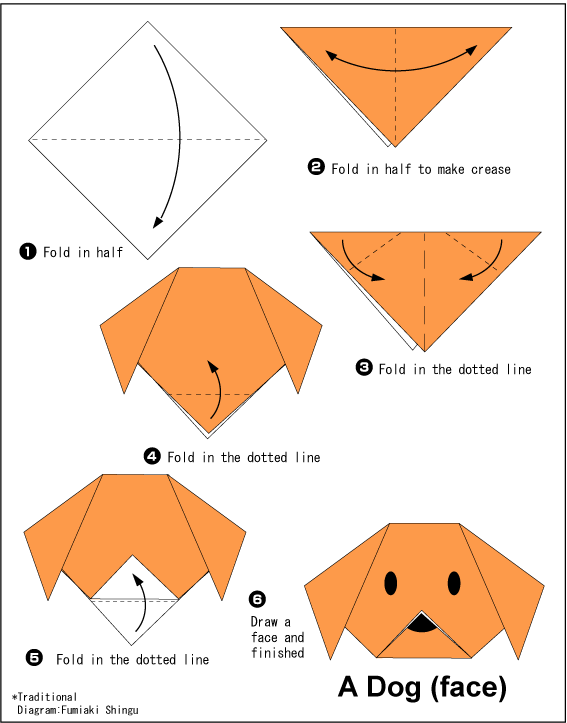 Escribo en mi cuaderno  una historia para mi perro.TALLER # 18.DEMUESTRO  MIS HABILIDADES  CON EL PAPEL.TIEMPO PREVISTO: semana número       del          al          de  	 Horas de trabajo: 45 minutos.FASE AFECTIVA: ACTIVIDAD DE MOTIVACIÓN.Qué  bien se la están pasando mis amigos escribo una pequeña historia  para estas imágenes.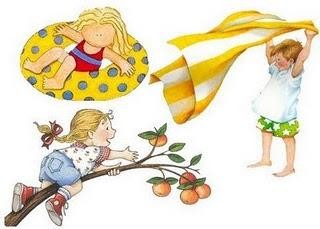 PROPÓSITO EXPRESIVO:	Que yo realice figuras en papel como parte de mis manifestaciones artísticas.EVALUACIÓN: INDICADOR O INDICADORES DE DESEMPEÑO.Creo  elementos que sirvan de expresión artísticaFASE COGNITIVA: CLARIDAD COGNITIVA. LA PAPIROFLEXIA (continuación)La   papiroflexia   se  puede   definir   como   la   creación   de   figuras   fácilmente reconocibles  a  partir  de  una  hoja  de  papel,  sin  cortar  ni  pegar,  solamente plegando. Una simple hoja de papel y algo de paciencia y maña son los requisitos fundamentales para desarrollar esta disciplina. El nombre papiroflexia es un término compuesto por papiro, "papel", y flexos, "doblar".FASE EXPRESIVA: ACTIVIDAD 1:   (Modelación -  simulación   - ejercitación)Hago  una hermosa flor de papelMateriales:Papel silueta de color amarillo y verdeEga y tijerasPara realizar esta flor observo muy bien  las imágenesPasó a paso:Corta  dos cuadrados de 12 x 12 cm.1. Realizo una cruz imaginaria para que puedas guiarte.2. Doblo las esquinas hacia dentro.3. Realizo el mismo procedimiento con  el  otro cuadrado.4. Coloco el segundo cuadrado encima del otro cuadrado, pero observo muy bienLa imagen numero 5.5. Ahora ya tengo la flor, solo falta el tallo.Para realizar el tallo. Corto un cuadrado de color verde  de aproximadamente  12 x 12 cm1.  Doblo las puntas del cuadrado y las llevo hacia el centro2.  Ya dobladas las puntas, doblo nuevamente las esquinas llevándolas  hacia el centro3. Doblo la punta, llevándola hacia afuera4   Volteo la figura.5	Pego  a la cabeza de la flor la  parte más angosta del tallo y listo ya tengo una hermosa flor.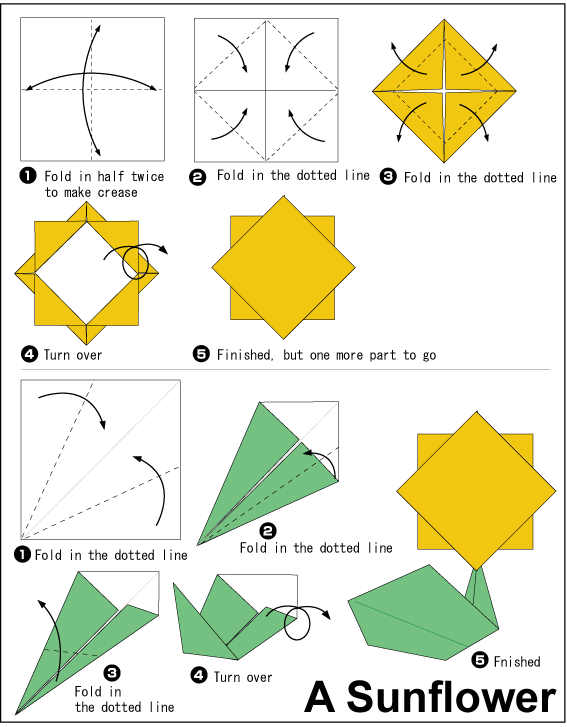 TALLER # 19.DEMUESTRO  MIS HABILIDADES  CON EL PAPEL.TIEMPO PREVISTO: semana número       del          al          de  	 Horas de trabajo: 45 minutos.FASE AFECTIVA: ACTIVIDAD DE MOTIVACIÓN.Descubro  que animal se oculta dibujando cada parte en el  lugar que corresponde.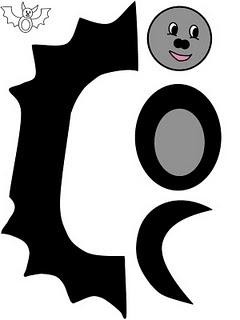 PROPÓSITO EXPRESIVO:Que yo realice figuras en papel como parte de mis manifestaciones artísticasEVALUACIÓN: INDICADOR O INDICADORES DE DESEMPEÑO.Creo  elementos que sirvan de expresión artísticaFASE COGNITIVA: CLARIDAD COGNITIVA. EL KIRIGAMI:El kirigami es el arte del papel recortado y al igual que el origami, nació en China y es          tan         milenario,          como          el         plegado          de          papel.El Kirigami tiene muchas aplicaciones, sin embargo, quizás la más extendida sea la fabricación de tarjetas desplegables, que vemos en innumerables ocasiones, producidas industrialmente, sin saber que la técnica subyacente es artesanal y originada en China, hace miles de años.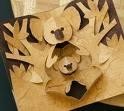 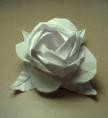 FASE COGNITIVA: CLARIDAD COGNITIVA: (simulación- modelación  y ejercitación)Hago  una tarjeta de conejo. Materiales3 1/8 de Cartulina (preferiblemente blanca) Papel de coloresPapel estampadoTijera y EgaPaso a paso:1.		Tomo  la cartulina y cortamos un rectángulo grande y la doblamos por la mitad.2.		luego corto otro rectángulo un poco más pequeño que se pegara al frente del rectángulo de cartulina más grande.3.  En otra cartulina voy a dibujar  la imagen del conejo y voy a realizar la carita con papeles de colores.4.		Voy a cortar tiras de colores y las voy a pegar en el rectángulo más pequeño como se ve en la imagen.5.  Por último corto el conejo y lo pego en la parte de arriba de la tarjeta y dentro de esta escribo un mensaje. Y listo  ya tengo mi tarjeta para regalar.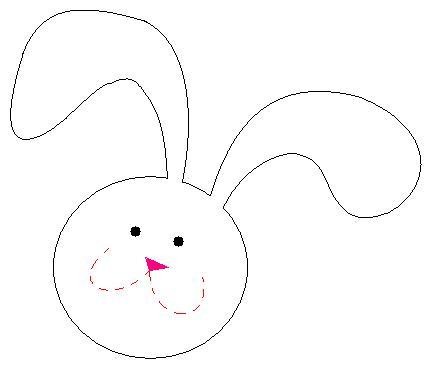 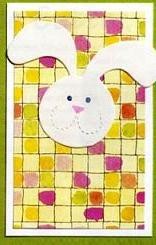 TALLER # 20.DEMUESTRO  MIS HABILIDADES  CON EL PAPEL.TIEMPO PREVISTO: semana número       del          al          de  	 Horas de trabajo: 45 minutos.FASE AFECTIVA: ACTIVIDAD DE MOTIVACIÓN.Descubro  que personaje  se oculta dibujando cada parte en el  lugar que corresponde.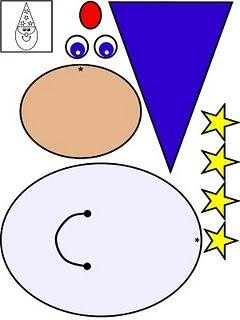 PROPÓSITO EXPRESIVO:Que yo realice figuras en papel como parte de mis manifestaciones artísticas.EVALUACIÓN: INDICADOR O INDICADORES DE DESEMPEÑO.Creo  elementos que sirvan de expresión artísticaFASE COGNITIVA: CLARIDAD COGNITIVA.P.1. El kirigami tiene muchas aplicaciones, quizás las más utilizadas sea en tarjetas desplegables.P.2. La papiroflexia se puede definir como la creación de figuras en hojas de papel.FASE COGNITIVA: CLARIDAD COGNITIVA: (simulación- modelación  y ejercitación).Hago una mariquita.Materiales.Papel silueta de color rojo. Paso a pasoPara hacer esta mariquita debo observar muy bien las instrucciones. Corto un cuadrado de  aproximadamente 12 x 12 cm.1. Trazo una línea imaginaria en  cruz.2. Doblo la punta hacia  adentro de la parte de arriba de la hoja (observo la imagen).3. Llevo la punta hacia más debajo de la mitad de la hoja.4. Tomo la pequeña punta y dóblala varias  veces hasta  que  quede una línea. (Observo  la imagen  n. 4).5. Ahora doblo hacia adentro las puntas que sobresalen de  las esquinas.6. Ya dobladas las puntas, doblo nuevamente hacia dentro las puntas de los lados y la parte de abajo.7. Con un lápiz de color negro realizo pequeñas bolitas negras en la  parte de arriba de la mariquita, no olvido pintarle los ojos y listo ya tengo mi hermosa mariquita.TALLER # 21.DEMUESTRO  MIS HABILIDADES  CON EL PAPEL.TIEMPO PREVISTO: semana número       del          al          de  	 Horas de trabajo: 45 minutos.FASE AFECTIVA: ACTIVIDAD DE MOTIVACIÓN.Completo los dibujos y coloreo.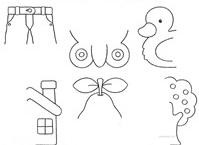 PROPÓSITO EXPRESIVO:Que yo realice dibujos en papel como parte de mis manifestaciones artísticas.EVALUACIÓN: INDICADOR O INDICADORES DE DESEMPEÑO.Creo  elementos que sirvan de expresión artística.FASE COGNITIVA: CLARIDAD COGNITIVA: EL COLLAGEEl collage es una técnica artística que consiste en unir elementos diversos en un todo unificado. El término se aplica sobre todo a la pintura, pero por extensión se puede referir a cualquier otra manifestación artística,Los materiales más empleados para collage son planos, como telas, papeles, cartón, fotografías, fragmentos de  plástico, recortes  de  periódico. También  se pueden utilizar objetos con volumen como prendas de vestir, cajas, objetos de metal.FASE EXPRESIVA: ACTIVIDAD 1:   (Modelación -  simulación   - ejercitación).Para  realizar un dibujo con collage no necesariamente  tengo que tener tijeras con solamente rasgar papel puedo hacer muchas cosas.Hago  un frutero con papel rasgado. Materiales:Papel silueta de color Verde, café, amarillo, rojo Ega y 1/8 de cartulina Paso a paso1.  Dibujo un frutero con manzanas, bananos, mangos, uvas y las frutas que más me   gusten.2.   Empiezo a rasgar el papel y empiezo a pegarlo en cada una de  las partes deldibujo.3.  Ahora ya tengo un hermoso frutero de collage.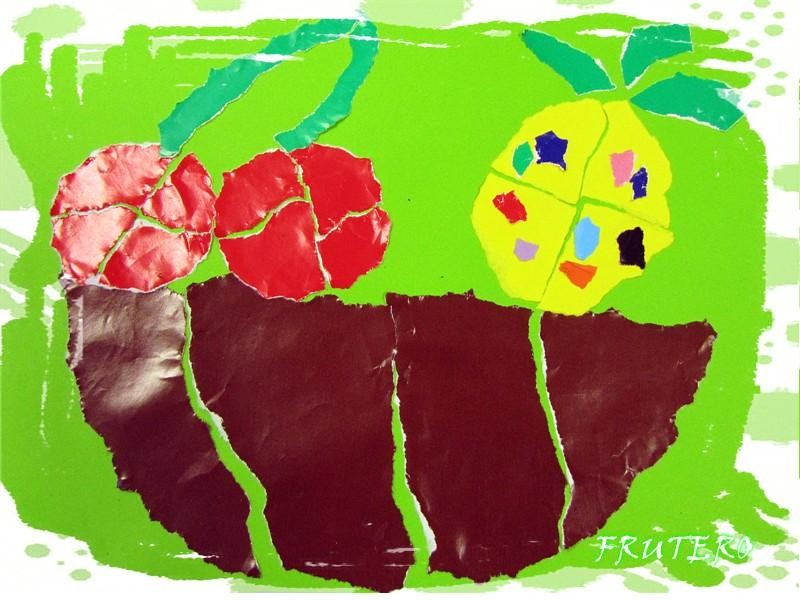 Qué bonita esta serpiente, relleno este dibujo con papel rasgado de colores.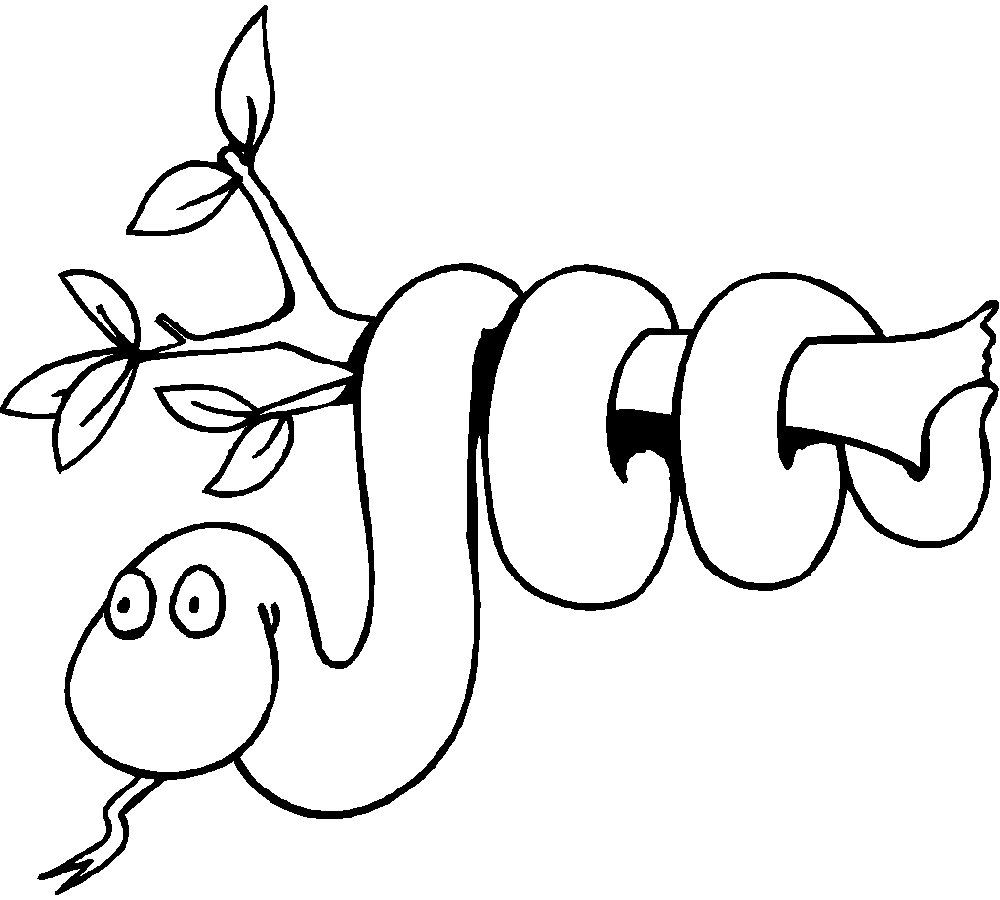 TALLER #  22.DEMUESTRO  MIS HABILIDADES  CON EL PAPEL.TIEMPO PREVISTO: semana número       del          al          de  	 Horas de trabajo: 45 minutos.FASE AFECTIVA: ACTIVIDAD DE MOTIVACIÓN.Uno los puntos y descubro que dibujo se oculta, no olvido colorearlo con   colores cálidos.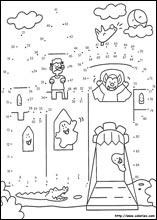 PROPÓSITO EXPRESIVO:Que yo realice dibujos en papel como parte de mis manifestaciones artísticas.EVALUACIÓN: INDICADOR O INDICADORES DE DESEMPEÑO:Creo  elementos que sirvan de expresión artística.FASE COGNITIVA: CLARIDAD COGNITIVA:El collage puede combinarse con otras técnicas, como el dibujo y la pintura, el óleo, la acuarela, el grabado. En el comienzo se trataba de agregar papeles de colores planos sobre cuadros, aumentando el color absoluto. Esta técnica fue muy empleada por los futuristas y dadaístas.P.1.  El collage puede combinarse con otras técnicas, como el dibujo y la pintura.CollageCombinarOtras técnicas: como pintura y dibujo.FASE EXPRESIVA: ACTIVIDAD 1:   (Modelación -  simulación   - ejercitación).ISLA DESIERTA.Para hacer esta isla necesito: Material:Papel silueta de color azul en  distintos tonos, verde, café amarillo, naranjaEga, tijeras punta  roma1/8 de cartulina. Pasó a paso1.  Dibujo en la cartulina  una isla2. Recorto trozos  de papel azul para que sean el mar, pega un papel encima del otro para que simule las olas del mar.3. Recorto tres o cuatro troncos  de color café  para que sean la palmera.4. Dibujo en el papel verde dibujos de hojas, recorto y pego en la  parte de arriba de los troncos para que ya esté lista la palmera.5. Recorto un círculo amarillo  y otro  más pequeño de color naranja para que sea el sol6. Listo ya tengo mi playa desierta, si deseo agregar  otro dibujo puedo hacerlo.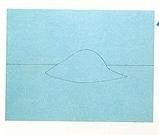 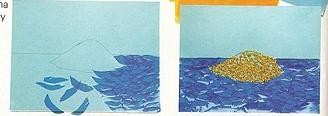 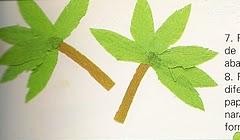 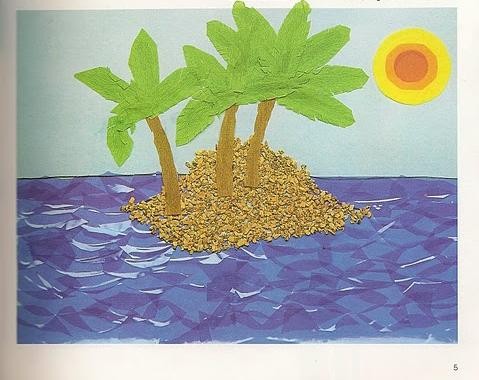 TALLER #  23.DEMUESTRO  MIS HABILIDADES  CON  LAS  HOJAS SECAS.TIEMPO PREVISTO: semana número       del          al          de  	 Horas de trabajo: 45 minutos.FASE AFECTIVA: ACTIVIDAD DE MOTIVACIÓN.Que bellos son  los mándalas pinto cada detalle de este dibujo utilizando diferentes tonos de colores fríos.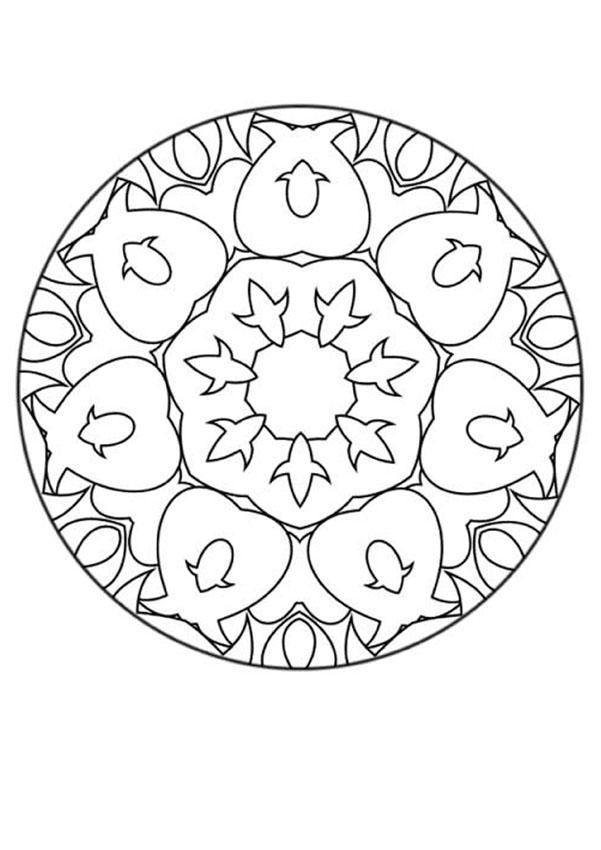 PROPÓSITO EXPRESIVO:Que yo realice dibujos en papel como parte de mis manifestaciones artísticas.EVALUACIÓN: INDICADOR O INDICADORES DE DESEMPEÑO.Creo  elementos que sirvan de expresión artística. FASE COGNITIVA: CLARIDAD COGNITIVA. Formas del collage:Mediante el manejo de los materiales elegidos para el collage, se logra una composición original e imaginativa.Hay         tres         formas          que          son          las          más          utilizadas:• Collage con papel y cartulina: Puede emplear variantes como papeles arrugados, mojados por la lluvia, a color, en blanco y negro, pintados o decorados con lápiz, acrílico, carboncillo, periódicos, folletos, carteles, boletines, programas, etc. Se emplea cola blanca para el pegado y el soporte es cartón rígido.• Collage con materiales sólidos: Permite usar fragmentos de madera (molduras, madera rota, quemada, pintada, etc.), tejidos de todo tipo, metales (chapas, bidones, clavos, tornillos,  etc.), otros objetos como desechos, juguetes viejos,tenedores, latas de conserva, etc. Se fijan sobre un soporte rígido, capaz de soportar el peso de los elementos que se agreguen. Estos materiales pueden modificarse aplicando fuego, pintura u otros tratamientos que alteren la textura y color de los mismos.FASE EXPRESIVA: ACTIVIDAD 1:   (Modelación  -  simulación   - ejercitación).Hago  animales con hojas secasMateriales1/8 de cartulina negraEgaLápiz de color blancoHojas secas de diferentes formasPaso a paso1.   Dibujo el cuerpo de una mariposa en la  cartulina negra.2.   Escojo  cuatro hojas que serán las alas de la mariposa.3.   Pego las alas sobre el dibujo de la mariposa y listo.4.   También puedo cortar las hojas para formar las figuras que desee.5.   Realizo también los dibujos de un pájaro y un payaso.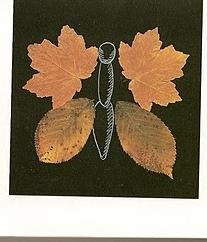 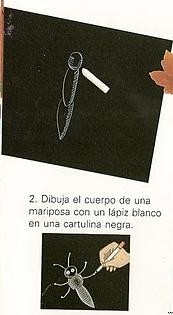 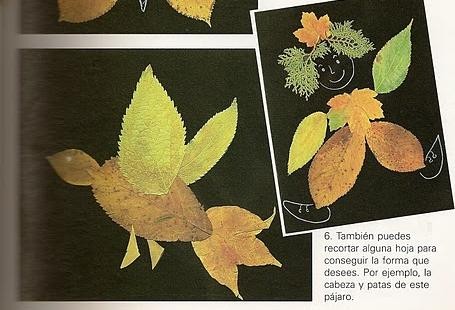 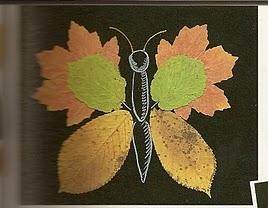 TALLER #  24.DEMUESTRO  MIS HABILIDADES  CON  EL PAPEL.TIEMPO PREVISTO: semana número       del          al          de  	 Horas de trabajo: 45 minutos.FASE AFECTIVA: ACTIVIDAD DE MOTIVACIÓN:Mi amigo esta perdido en este jardín,  le voy a ayudar a encontrar a sus amigos.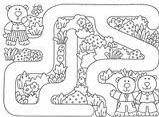 PROPÓSITO EXPRESIVO:Que yo realice dibujos en papel como parte de mis manifestaciones artísticasEVALUACIÓN: INDICADOR O INDICADORES DE DESEMPEÑO:Creo  elementos que sirvan de expresión artística.FASE COGNITIVA: CLARIDAD COGNITIVA.P.1. Mediante el manejo de los materiales elegidos para el collage, se logra una composición original e imaginativa.P. 2. EL collage emplea materiales como las telas, papeles, cartón. Fotografías. Plástico y periódicos.FASE EXPRESIVA: ACTIVIDAD 1:   (Modelación  -  simulación   - ejercitación)Hago una ciudad.Papel silueta de distintos colores. Ega, tijeras,1/8 de cartulina gris. Paso a paso:1. Recorto un trozo de papel negro que mida  la mitad de la cartulina   gris.2. Dibujo y recorto  formas de casas y edificios de diferentes colores.3. Pego las casas y edificios en la parte  superior de  la cartulina.4. Recorto una tira de papel  blanco, dibujo en ella cuadritos para simular las baldosas.5. Recorto rectángulos y cuadrados pequeños para las puertas y ventanas de los edificios  y casas.6. Dibujo y recorto dibujos de  carros también de diferentes colores, no que no se me olvide hacerle las ruedas y listo  ya tengo  mi ciudad si quiero  puedo  dibujarle personas y animales.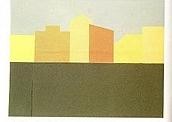 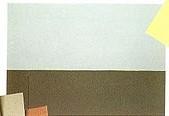 GUÍA TALLERAño lectivo:ÁREA: EDUCACIÓN ARTÍSTICA Y CULTURAL TERCER PERÍODO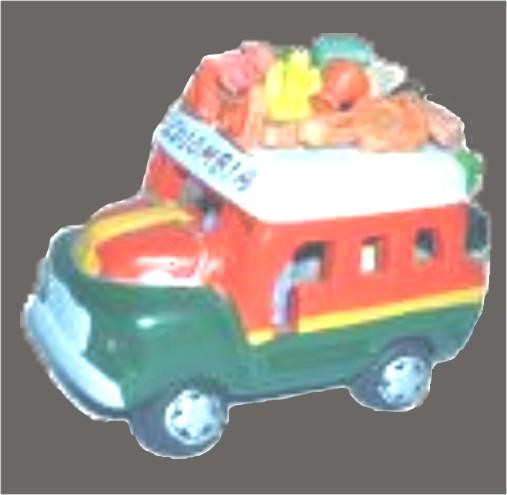 QUE VIVA EL FOLKLORE Y EL TEATROGrado 3°PROPÓSITOS DE PERÍODO: AFECTIVO:Que reconozcamos  las manifestaciones  de la cultural según el nivelQue  disfrutemos  conociendo  y  conceptualizando  elementos  propios     de  la experiencia teatral.COGNITIVO:Que    comprehendamos el reconocimiento de las manifestaciones de la cultura popular según el nivel.Que conozcamos y conceptualicemos los elementos propios de la experiencia teatral.EXPRESIVO:Que  manifieste gusto al reconocer las  manifestaciones de la cultura según el nivel.Que apliquemos los elementos   propios de la experiencia teatral en diferentes actividades.EVALUACIÓN: INDICADORES DE DESEMPEÑO.Comprehendo elementos propios de la experiencia teatral y del lenguaje artísticoComprehender el sentido estético y de pertenencia.ENSEÑANZAS (COMPETENCIAS Y HABILIDADES).Desarrollar sensaciones, e ideas a través de la expresión corporal. Desarrollar y valorar la imaginación y la creatividad a través de la danza. EJES TEMÁTICOS:El folklore.El  teatro.DIDÁCTICAS A EMPLEAR DURANTE EL PERÍODO:Didáctica expresiva. Didáctica mixta.PRUEBA DIAGNÓSTICA.1.  Una de estas  imágenes  que  observo pertenece al  teatro.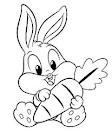 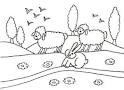 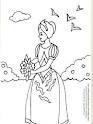 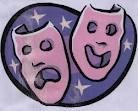 2.   Una de estas imágenes  que observo  pertenece a   una marioneta o títere.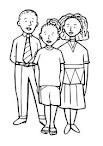 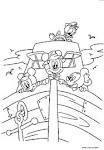 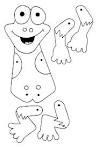 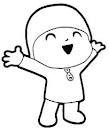 3.  Marco con una x las  palabras que estan  relacionadas con el teatro. Títeres.Dibujos. Mimos. Actores. Colores. Mascaras. Colores fríos. Director.Colores cálidos.4.   Una de las imágenes que observo pertenece  al folklore.5. Marco con una x las  palabras  relacionadas con el folklore. Comida.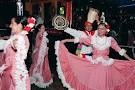 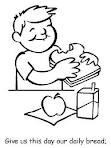 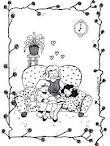 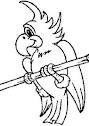 Mimos. Teatro.Trajes típicos. Regiones. Bailes. Cuerpo. Actores. Coplas.GUÍA TALLER # 25.APRENDO CON EL FOLKLORE DE MI PAÍSTIEMPO PREVISTO: semana número       del          al          de  	 Horas de trabajo: 45 minutos.FASE AFECTIVA: ACTIVIDAD DE MOTIVACIÓN.Pinto esta hermosa flor  con diferentes  tonos de color rojo, no olvido colorear las hojas de color verde.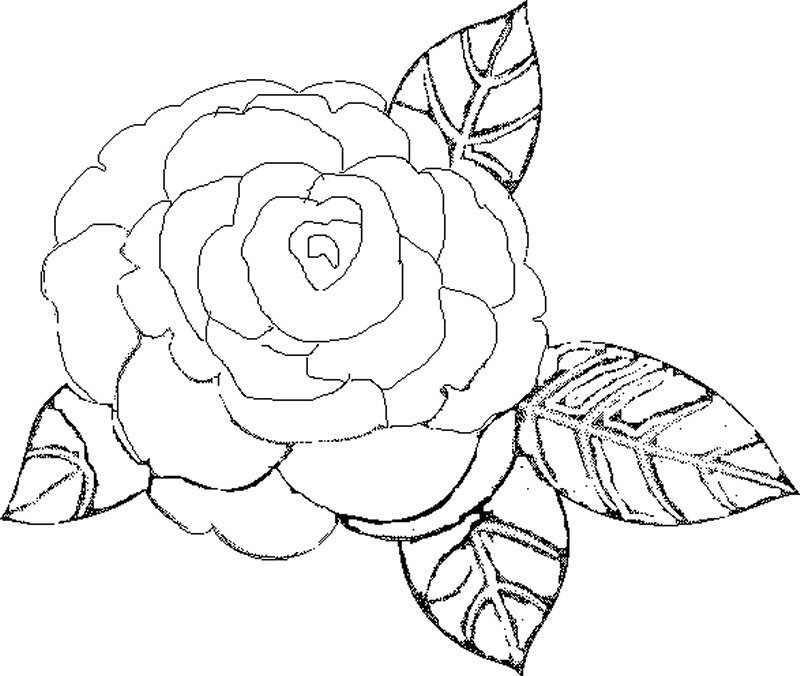 PROPÓSITO EXPRESIVO:Que yo  elabore dibujos tradicionales del folklore colombiano como parte de  mis manifestaciones artísticas.EVALUACIÓN: INDICADOR O INDICADORES DE DESEMPEÑO:Comprehender el sentido estético y de pertenencia.FASE COGNITIVA: CLARIDAD COGNITIVA. FOLKLORE  COLOMBIANO Y SU CULTURA.El folclor colombiano es una manifestación cultural que comprende la unión y fusión          de          muchos          ritmos,          culturas          y          tendencias. Aunque Colombia es un país pequeño, tiene una gran diversidad cultural, lo cual genera que cada región del país tenga diferentes influencias.De tal manera que el folklore  esta divido en cinco regiones: región andina, región pacifica, región amazónica, región Caribe, región Orinoquia.FASE EXPRESIVA: ACTIVIDAD 1:   (Modelación  -  simulación   - ejercitación).Así  como mi folklore es diverso, también lo es muy alegre, tiene  instrumentos y objetos que en ningún otra parte del mundo. En la imagen que observo  puedover el una marimba que es un instrumento de la región  pacifica. Lo voy a pintar utilizando mis colores favoritos.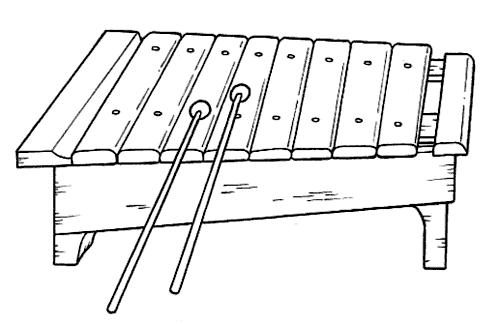 Dibujo esta imagen y la pinto con puntos de  diversos colores.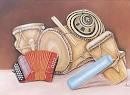 Este acordeón necesita ser tocado, dibujo una persona que este tocando este  instrumento.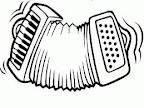 GUÍA TALLER # 26.APRENDO CON EL FOLKLORE DE MI PAÍS.TIEMPO PREVISTO: semana número       del          al          de  	 Horas de trabajo: 45 minutos.FASE AFECTIVA: ACTIVIDAD DE MOTIVACIÓN.Estos amigos están bastante perdidos, le voy  ayudar a encontrar su camino.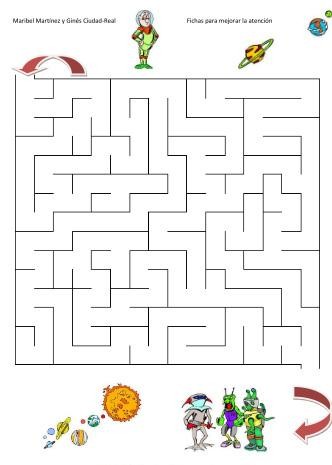 PROPÓSITO EXPRESIVO:Que  yo elabore dibujos tradicionales del folklore colombiano como parte de  mis manifestaciones artísticas.EVALUACIÓN: INDICADOR O INDICADORES DE DESEMPEÑO.Comprehender el sentido estético y de pertenencia.FASE COGNITIVA: CLARIDAD COGNITIVA: FOLKLORE  COLOMBIANO Y SU CULTURA.La  población  colombiana  es  el  resultado  de  la mezcla  entre  los  españoles  y europeos que conquistaron y colonizaron el territorio desde el siglo XVI hasta el XIX, los africanos (negros) importados como esclavos desde el siglo XVII hasta comienzos del XIX, y los aborígenes americanos (indígenas).Es por esta razón que nuestro país es una mezcla de estas tres razas y por eso nuestras tradiciones son tan ricas y diferentes, que las hacen únicas y diferentes.FASE EXPRESIVA: ACTIVIDAD 1:   (Modelación  -  simulación   - ejercitación).Los bailes de mi país nos hablan de la historia de cada región  y cada baile folklórico  tiene un traje. Pinto esta pareja de bailarines utilizando colores fríos.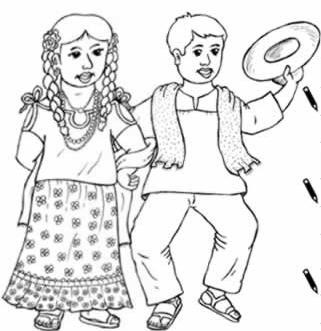 Ahora decoro este traje típico de la guajira, haciendo tiras de plastilina de colores, después  le aplico ega para que brille más y proteja el traje.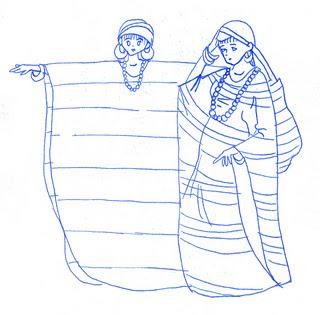 A partir de esta silueta diseño un traje típico, utilizo toda mi imaginación y muchos colores.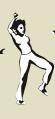 GUÍA TALLER # 27.APRENDO CON EL FOLKLORE DE MI PAÍS.TIEMPO PREVISTO: semana número       del          al          de  	 Horas de trabajo: 45 minutos.FASE AFECTIVA: ACTIVIDAD DE MOTIVACIÓN.Uno los puntos para formar el caballito y le dibujo muchos caballos alrededor para que no esté solo.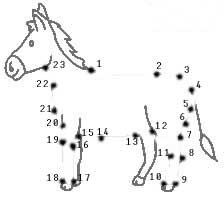 PROPÓSITO EXPRESIVO:Que  yo elabore dibujos tradicionales del folklore colombiano en  diferentes técnicas, como parte de  mis manifestaciones artísticas.EVALUACIÓN: INDICADOR O INDICADORES DE DESEMPEÑO:Comprehender el sentido estético y de pertenencia.FASE COGNITIVA: CLARIDAD COGNITIVA:P1: la música, la danza, las artesanías, los cuentos, las leyendas, los mitos y creencias se incluyen en el folklore.DanzaFolkloreINCLUIRArtesaníasCuentosLeyendaCreenciasMitosFASE EXPRESIVA: ACTIVIDAD 1:   (Modelación  -  simulación   - ejercitación).El departamento del Amazonas no ha adoptado un traje típico determinado, en razón  a  la  situación  geográfica  tan  particular  que  existe  en  la  zona;  El  traje utilizado en eventos folklóricos resulta una mixtura de rasgos de los tres países fronterizos, pero aun no está determinado como traje típico del Amazonas. El vestir diario de sus pobladores corresponde al utilizado en los climas tropicales.Decoro  este traje típico utilizando pequeñas tiras de lana de diferentes colores.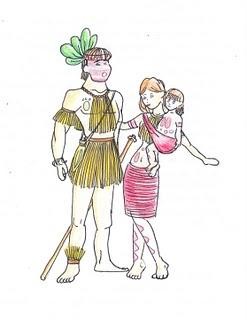 Como la región amazónica no tiene un traje  oficial, realizo  mi propia versión del traje típico del amazonas, utiliza toda tu imaginación y muchos colores.GUÍA TALLER # 28.APRENDO CON EL FOLKLORE DE MI PAÍS.TIEMPO PREVISTO: semana número       del          al          de  	 Horas de trabajo: 45 minutos.FASE AFECTIVA: ACTIVIDAD DE MOTIVACIÓN.Este  pastorcito  tiene muy poquitas ovejas, dibujo y pinto muchas ovejas para que su rebaño crezca.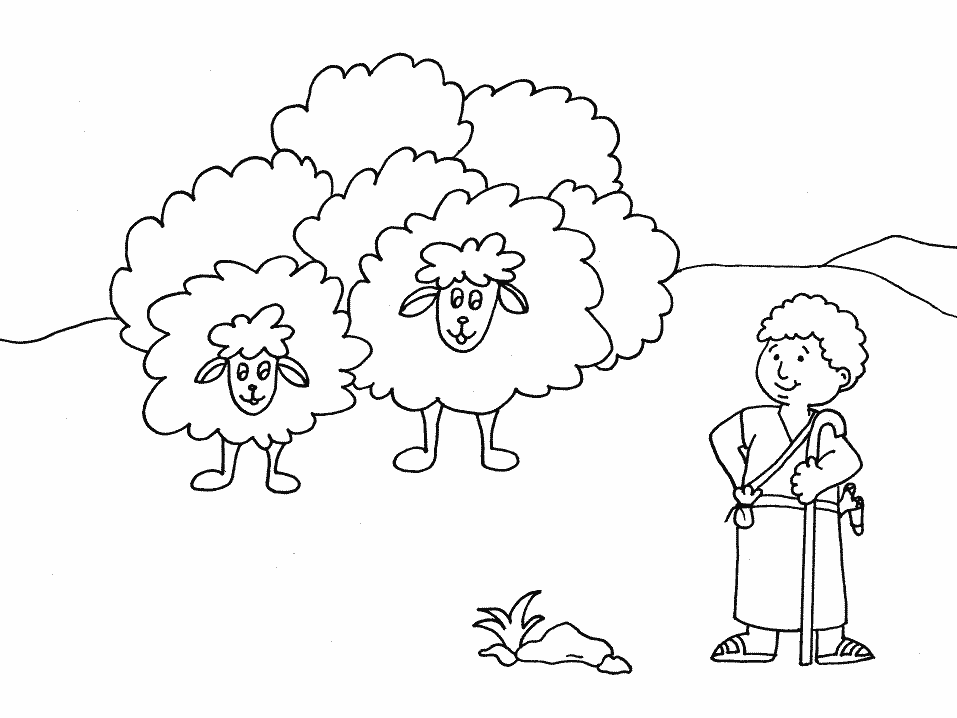 PROPÓSITO EXPRESIVO:Que  yo elabore dibujos tradicionales del folklore colombiano en  diferentes técnicas, como parte de  mis manifestaciones artísticas.EVALUACIÓN: INDICADOR O INDICADORES DE DESEMPEÑO.Comprehender el sentido estético y de pertenencia.FASE COGNITIVA: CLARIDAD COGNITIVA:P.1. El folklore representa las  tradiciones culturales de un puebloFolkloreRepresentarTradiciones culturales de un pueblo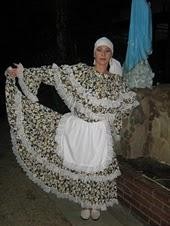 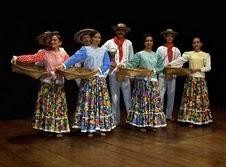 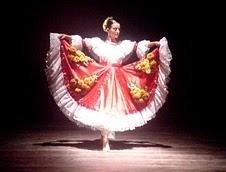 FASE EXPRESIVA: ACTIVIDAD 1:   (Modelación  -  simulación   - ejercitación). REGIÓN ANDINA.En la parte de Antioquia ubicada en la región Andina el traje del "arriero" antioqueño es el mas típico, consta de pantalones de lienzo   crudo blanco arremangados así no se esté “trabajando”, manta listada de color amarillo  suave, alpargatas, camiseta de manga larga, sin cuello, blanca de rayitas rojas. Pinto con vinilos    o  temperas este  traje  teniendo  en  cuenta  las  características  que  me dieron.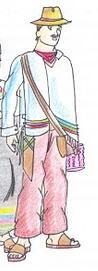 La  Chapolera,     es  la  mujer  que  recoge  café,  es  el  personaje  típico  y representativo de la región andina que viste con falda negra larga decorada con cintas de colores o confeccionada con telas estampadas de vivos colores, floreado o colorido llamado “tutankamen”, queriendo significar su riqueza poli cromática y su  diseño  peculiar.  Las  blusas  impecables,  blancas,  de  escote  cuadrado  o redondo con mangas bombachas rematadas. Pinto con vinilos este traje típico teniendo en cuenta las características dadas.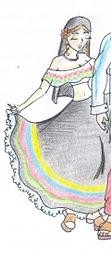 AUMENTO MI VOCABULARIO: POLICROMATICO: que  tiene varios colores.GUÍA TALLER # 29.APRENDO CON EL FOLKLORE DE MI PAÍS.TIEMPO PREVISTO: semana número       del          al          de  	 Horas de trabajo: 45 minutos.FASE AFECTIVA: ACTIVIDAD DE MOTIVACIÓN.Pinto cada una de las formas, y descubro el personaje que hay detrás de estas líneas.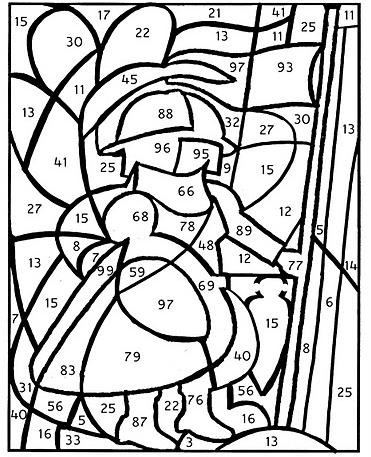 PROPÓSITO EXPRESIVO:Que yo  elabore dibujos de los trajes típicos del folklore colombiano en  diferentes técnicas, como parte de  mis manifestaciones artísticas.EVALUACIÓN: INDICADOR O INDICADORES DE DESEMPEÑO:Comprehender el sentido estético y de pertenencia. FASE COGNITIVA: CLARIDAD COGNITIVA. REGIÓN CARIBE.El baile principal de esta región es la cumbia, que conjuga melodías indígenas y ritmos africanos. Es ante todo danza sin canto, aunque algunos le han incorporado letra.Sus  instrumentos  son  gaitas  costeñas  macho  y  hembra,  tambores  macho  y hembra, maracas gigantes y otros instrumentos.Una derivación de este baile es el Mapalé. El porro es baile y canto. Para los bailes las mujeres de la región Caribe visten en faldas o polleras, están descalzas, lleva generalmente pañuelo a la cabeza y candongas, con notorios maquillaje; los hombres visten de blanco, con pantalón arremangado y camisa de puño cerrado, van descalzos, usan sombrero voltiao o corrosca pañuelo al cuello machete y mochila de colores.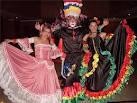 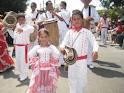 FASE EXPRESIVA: ACTIVIDAD 1:   (Modelación  -  simulación   - ejercitación).Para realizar este ejercicio, necesitare  lentejuelas de varios colores y ega, relleno cada una de las partes del vestuario para que este  traje luzca alegre y colorido.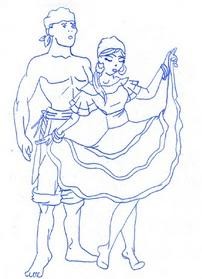 Coloreo este traje utilizando color blanco, rojo, rosado y negro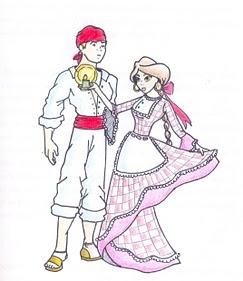 GUÍA TALLER # 30.APRENDO CON EL FOLKLORE DE MI PAÍS.TIEMPO PREVISTO: semana número       del          al          de  	 Horas de trabajo: 45 minutos.FASE AFECTIVA: ACTIVIDAD DE MOTIVACIÓN:Pinto cada figura que hay dentro del mándala utilizando colores cálidos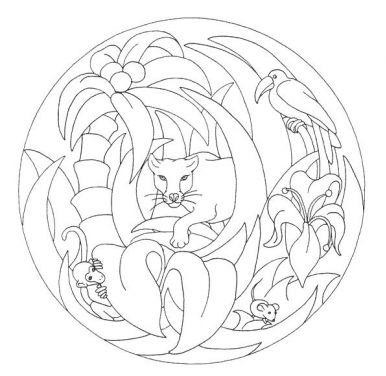 PROPÓSITO EXPRESIVO:Que yo  elabore dibujos de los trajes típicos del folklore colombiano en  diferentes técnicas, como parte de  mis manifestaciones artísticas.EVALUACIÓN: INDICADOR O INDICADORES DE DESEMPEÑO:Comprehender el sentido estético y de pertenencia. FASE COGNITIVA: CLARIDAD COGNITIVA. REGIÓN CARIBE.Los platos típicos también hacen parte del folklore en la región hay una gran variedad de climas que va desde los tropicales pasa por los pisos térmicos de la sierra y termina con el clima húmedo tropical. Haciendo que haya gran variedad de  frutas y animales.Sus principales platos típicos son el sancocho de carne de res, de cerdo, de pescado, de pavo y de gallina; el queso costeño, el dulce de tamarindo, el arroz con coco, los buñuelos y toda clase de productos del mar.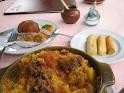 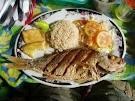 FASE EXPRESIVA: ACTIVIDAD 1:   (Modelación  -  simulación   - ejercitación).Como ya vi la comida de la región Caribe es muy variada, identifico y pinto de color azul, los alientos que hacen parte de esta región.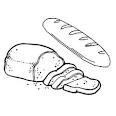 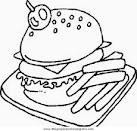 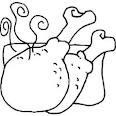 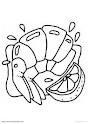 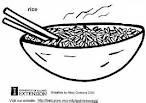 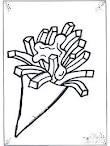 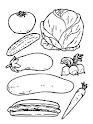 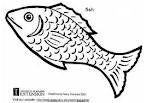 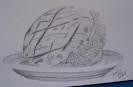 La imagen que veo  es de instrumentos de la región Caribe con el que se tocan las más importantes canciones. Escojo  tres instrumentos y los  dibujo.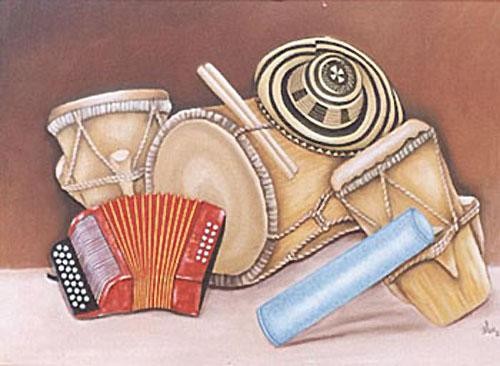 GUÍA TALLER # 31.APRENDO CON EL FOLKLORE DE MI PAÍS.TIEMPO PREVISTO: semana número       del          al          de  	 Horas de trabajo: 45 minutos.FASE AFECTIVA: ACTIVIDAD DE MOTIVACIÓN.Completo este paisaje, dibujándole una casa, una persona y muchas flores.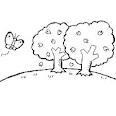 PROPÓSITO EXPRESIVO:Que yo  elabore dibujos de los trajes típicos del folklore colombiano en  diferentes técnicas, como parte de  mis manifestaciones artísticas.EVALUACIÓN: INDICADOR O INDICADORES DE DESEMPEÑO.Comprehender el sentido estético y de pertenencia.FASE COGNITIVA: CLARIDAD COGNITIVA. REGIÓN DEL  ORINOCO.El  baile más importante  de esta región es el joropo. Este baile se caracteriza porser de pareja agarrada en donde el hombre toma a lamujer por ambas manos. En su temática, el baile plantea el dominio del hombre sobre la mujer y sobre la naturaleza en general, es él quien lleva la iniciativa, quien determina las figuras a realizar. La mujer se limita a observar los movimientos que él hace frente a ella y a seguirlo con habilidad. Haciendo   de este uno de los más hermosos de nuestro país.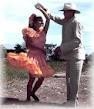 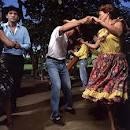 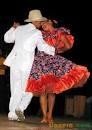 FASE EXPRESIVA: ACTIVIDAD 1:   (Modelación  -  simulación   - ejercitación).Con papelillos de color rosado, blanco, verde y negro decoro este traje de la región del Orinoco.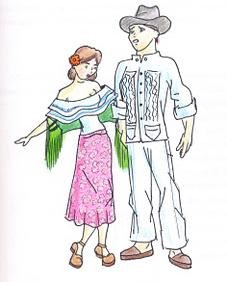 Este  es otro traje  típico del Orinoco, pertenece al departamento del meta, este traje se caracteriza en los hombres por ser blanco y la mujer lleva una falda amplia de  flores de varios  colores y un tocado de flor en sus cabellos. Pinto este traje utilizando crayolas.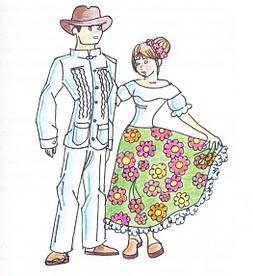 GUÍA TALLER # 32.APRENDO CON EL FOLKLORE DE MI PAÍS.TIEMPO PREVISTO: semana número       del          al          de  	 Horas de trabajo: 45 minutos.FASE AFECTIVA: ACTIVIDAD DE MOTIVACIÓN.Pinto este niño indio utilizando diferentes tonos de color azul, empiezo desde el azul más fuerte y termino con el azul más suave que pueda pintar.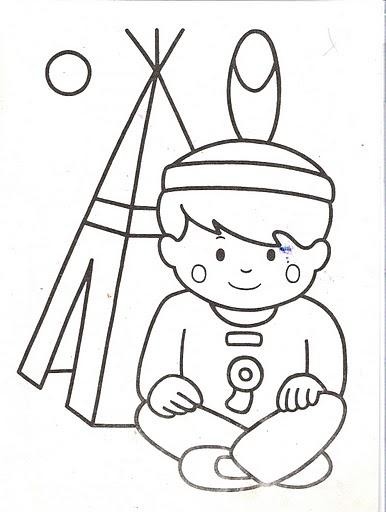 PROPÓSITO EXPRESIVO:Que  yo elabore dibujos de los trajes típicos del folklore colombiano en  diferentes técnicas, como parte de  mis manifestaciones artísticas.EVALUACIÓN: INDICADOR O INDICADORES DE DESEMPEÑO.Comprehender el sentido estético y de pertenencia. FASE COGNITIVA: CLARIDAD COGNITIVA. Región del Orinoco.Las mujeres se adornan con flores y se perfuman con aromas naturales (jazmín,albahaca,  entre  otras),  Además  de  flores,  utilizan  para  sus  adornos  cintas, peinetas y peinados; La blusa es de cuello bandeja que permite lucir cadenitas que hacen juego con los zarcillos. Todos estos adornos como los anillos son tradicionalmente de oro. Esta blusa baja hasta la cintura para ser cubierta por la parte alta de la falda suelta, que va hasta la media pierna. Zapatos o alpargatas cubren los pies mestizos de la mujer llanera. Mujer llanera.Los instrumentos típicos son el arpa,   el cuatro y   las maracas. Con el que se entonan hermosas canciones de esta tierra.FASE EXPRESIVA: ACTIVIDAD 1:   (Modelación  -  simulación   - ejercitación)A partir de esta figura dibujo este traje típico del Orinoco, puedo agregarle  otro tipo de flores o  los colores que quiera.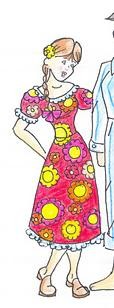 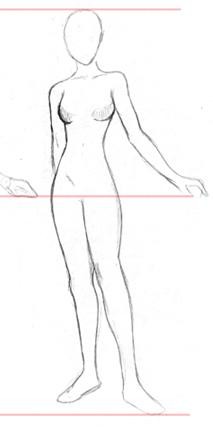 Aplico  técnica libre a estos instrumentos musicales de la región  Orinoquia, puedo utilizar papel, lentejuelas, plastilina, papelillo entre otros.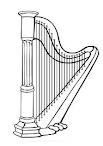 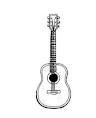 GUÍA TALLER # 33. DISFRUTO CON EL TEATRO.TIEMPO PREVISTO: semana número       del          al          de  	 Horas de trabajo: 45 minutos.FASE AFECTIVA: ACTIVIDAD DE MOTIVACIÓN.Pinto cada detalle de estos huevos, el primero  lo pinto con colores cálidos y el segundo con colores fríos.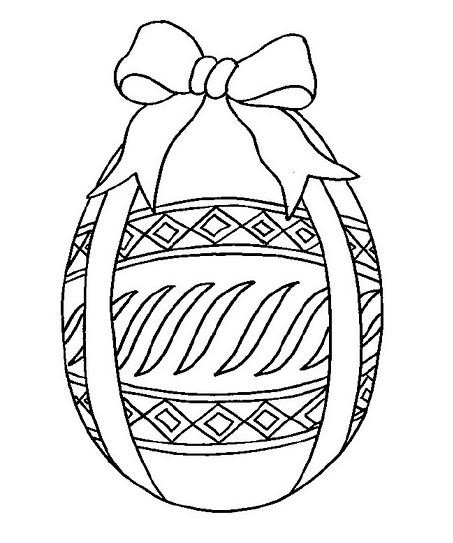 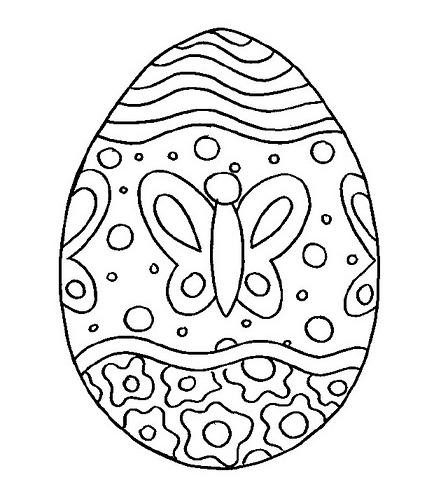 PROPÓSITO EXPRESIVO:Que yo  elabore dibujos en torno al teatro en  diferentes técnicas, como parte de mis manifestaciones artísticas.EVALUACIÓN: INDICADOR O INDICADORES DE DESEMPEÑO.Comprehendo elementos  propios de la experiencia teatral y del lenguaje artístico.FASE COGNITIVA: CLARIDAD COGNITIVA. EL TEATRO.El término teatro procede del griego theatrón, que significa “lugar para contemplar”. El teatro es una rama del arte escénico relacionada con la actuación,  donde  se  representan  historias  frente  a  la  audiencia.  Este  arte combina discurso, gestos, sonidos, música y escenografía.Por otra parte, el teatro es también el género literario que comprende las obras concebidas  en  un  escenario  y  el  edificio  donde  se  representan  las  piezas teatrales.Los orígenes históricos del teatro aparecen con la  evolución de los rituales relacionados con la caza y con la recolección agrícola, que desembocaron en ceremonias dramáticas a través de las cuales se rendía culto a los dioses y se manifestaban los principios espirituales de la comunidad.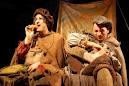 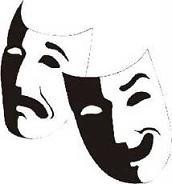 FASE EXPRESIVA: ACTIVIDAD 1:   (Modelación  -  simulación   - ejercitación).Las obras de teatro me  divierten o me  ponen un poco triste y me dejan una enseñanza. Pinto esta pareja de actores con vinilos o temperas.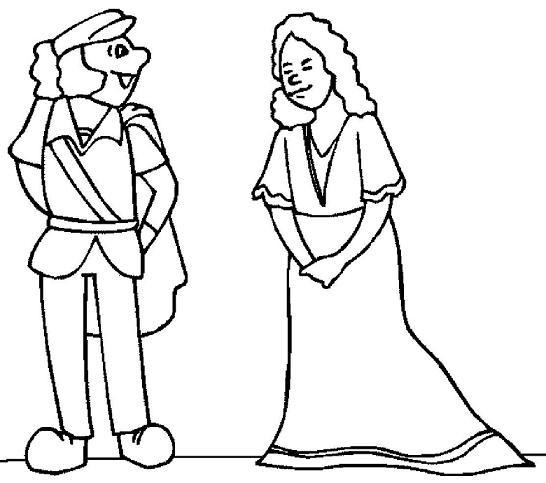 En una obra de teatro pueden aparecer dos o muchas personas que  cuentan una historia pero también puede aparecer un solo personaje que va desde el principio hasta el final, pinto este personaje con mis colores favoritos.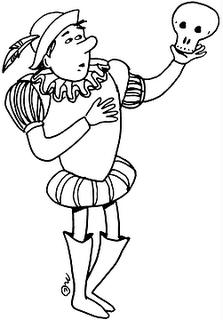 Con base en la anterior imagen  escribo una pequeña historia.TALLER # 34.DISFRUTO CON EL TEATRO.TIEMPO PREVISTO: semana número       del          al          de  	 Horas de trabajo: 45 minutos.FASE AFECTIVA: ACTIVIDAD DE MOTIVACIÓN.Pinto esta muñeca utilizando diferentes matices  de color azul y la  completo pintándole un paisaje.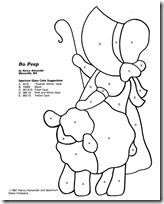 PROPÓSITO EXPRESIVO:Que yo  elabore dibujos en torno al teatro en  diferentes técnicas, como parte de mis manifestaciones artísticas.EVALUACIÓN: INDICADOR O INDICADORES DE DESEMPEÑO.Comprehendo elementos  propios de la experiencia teatral y del lenguaje artístico.FASE COGNITIVA: CLARIDAD COGNITIVA.En el teatro hay tres elementos que son muy importantes para que se pueda llevar a cabo. El actor, el público y el escenario.El   actor: es una persona que interpreta un papel en la televisión, el cine, el teatro o la radio. Se trata de un hombre que se pone en la piel de un personaje, es decir, que juega a representar la vida de otro sujeto.Escenario: es un espacio destinado a la representación de artes escénicas (como  obras  teatrales,  danza  o  música).  Suele  contar  con  una  plataforma elevada para que el público pueda ver a los protagonistas con mayor facilidad.El público: por otra parte, es el conjunto de  personas que se reúnen en un determinado lugar con algún fin (por lo general, para asistir a un espectáculo) por ejemplo “Los integrantes de la obra teatral ya no saben qué hacer para atraer más público a la sala”.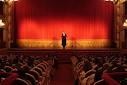 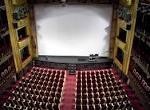 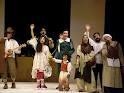 FASE EXPRESIVA: ACTIVIDAD 1:   (Modelación  -  simulación   - ejercitación).Toda obra de teatro necesita un escenario, puede ser sencillo o muy lujoso, completo este dibujo haciendo un escenario para esta obra.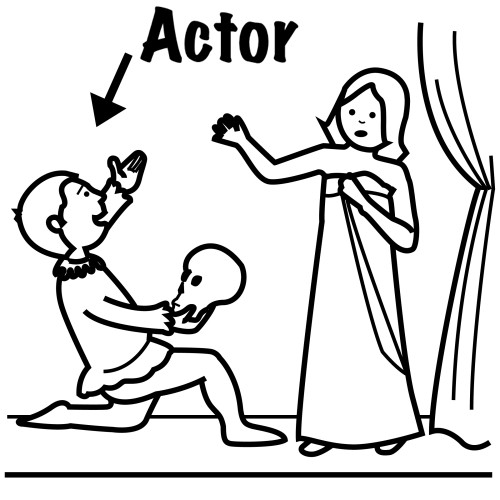 Ahora voy a realizar una escenario con una caja de cartón, para esto voy a necesitar una caja de cartón mediana, vinilos de varios colores, ega, y un papelillo de tu color favorito1. A la parte delantera de la caja  le recorto una ventana rectangular, la cual será el escenario.2. La parte de atrás la corto a la mitad, imitando las puertitas que permitirán que los "actores" entren al teatrito.3. Corto alrededor de las "puertas" separándolas del lado superior e inferior de la caja, como lo indica la flecha.4. Ahora con los vinilos  colores pinto el teatrito de la manera que más me guste.5. corto el papelillo y lo pego en la parte interior de la caja para que sea el telón y listo ya tengo mi escenario para que haga obras de teatro.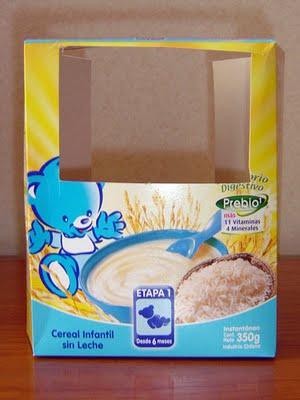 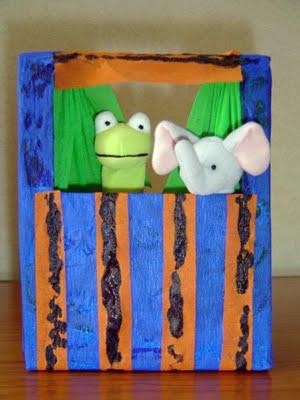 GUÍA TALLER # 35. DISFRUTO CON EL TEATRO.TIEMPO PREVISTO: semana número       del          al          de  	 Horas de trabajo: 45 minutos.FASE AFECTIVA: ACTIVIDAD DE MOTIVACIÓN.A partir de estos elementos realizo una composición de un hermoso jardín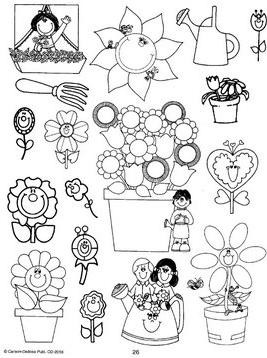 PROPÓSITO EXPRESIVO:Que yo  elabore dibujos en torno al teatro en  diferentes técnicas, como parte de mis manifestaciones artísticas.EVALUACIÓN: INDICADOR O INDICADORES DE DESEMPEÑO.Comprehendo elementos  propios de la experiencia teatral y del lenguaje artístico.FASE COGNITIVA: CLARIDAD COGNITIVA.LAS MARIONETAS.Una marioneta o un títere son una figura o muñeco de trapo, madera o cualquier otro material, usado para representar obras de teatro.La palabra marioneta indica sobre todo el habla de estos personajes. Las marionetas hablan siempre con una voz aguda, chillona y falsa; salvo los personajes malvados que hablan con voz grave pero igualmente falsa. Se suele usar   el nombre de marioneta y el de títere. La palabra títere es onomatopeyasegún creen los lingüistas, por el ti-ti que hacían los actores con un pito, al mismotiempo que movían los muñecos.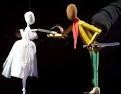 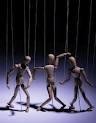 FASE EXPRESIVA: ACTIVIDAD 1:   (Modelación  -  simulación   - ejercitación).Hago un títere de media.MaterialesUna media vieja  y lana. Unos ojitos.Ega y tijeras.Un pedazo de cartulina de color  rojo. Paso a paso:1.  Tomo la media e introduzco  mi mano en ella de modo que el talón de la media quede en la parte posterior de mi muñeca al doblar la mano.2. Corto un óvalo de color rojo, que será la parte interior de la boca, como lo indica la flecha, luego le pegamos los ojos.3. corto pequeñas tiras de lana para que sea el cabello del títere y ya tengo mi  títere, que sencillo fue hacerlo.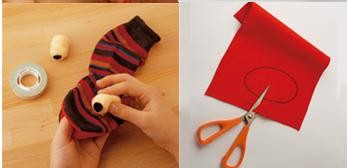 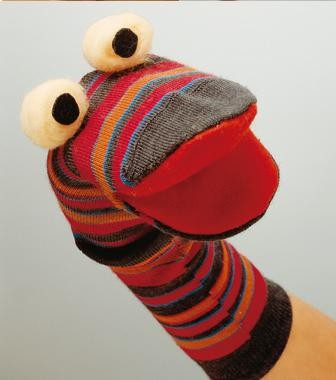 Ahora hago títeres de papel.MATERIALES: Sobres de papel, témperas, Cartulina de colores, TijerasPaso a paso:1. Recorto la parte de arriba del sobre para que pueda meter mis dedos. Abrir la solapa del sobre y pinto el sobre por todos los lados del color que más me guste.2. Recorto cartulinas de colores para hacer los ojos, la nariz y la boca del títere y las orejas, puedo hacer caras sonrientes o tristes. Divertidas o enfadadas. Lo divertido es hacer unos cuantos diferentes para jugar con la imaginación3. Una vez terminado abro la solapa y meto la mano sacando los dedos Y ya tengo unos títeres súper sencillos de hacer.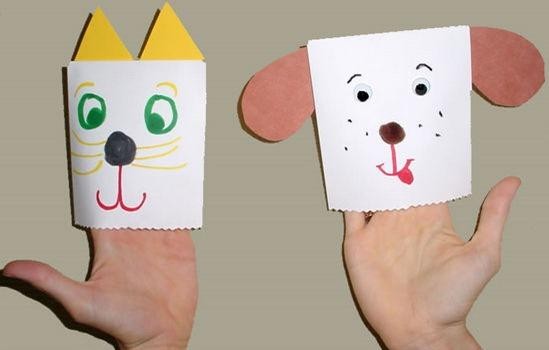 GUÍA TALLER # 36. DISFRUTO CON EL TEATRO.TIEMPO PREVISTO: semana número       del          al          de  	 Horas de trabajo: 45 minutos.FASE AFECTIVA: ACTIVIDAD DE MOTIVACIÓN.Completo esta imagen dibujándole una mamá, una hermana y un perrito para que toda la familia se divierta.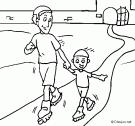 PROPÓSITO EXPRESIVO:Que yo  elabore dibujos en torno al teatro en  diferentes técnicas, como parte de mis manifestaciones artísticas.EVALUACIÓN: INDICADOR O INDICADORES DE DESEMPEÑO.Comprehendo elementos  propios de la experiencia teatral y del lenguaje artístico.FASE COGNITIVA: CLARIDAD COGNITIVA.LA EXPRESION CORPORAL.La expresión corporal es una actividad artística que desarrolla la sensibilidad, la imaginación, la creatividad, y la comunicación humana. Es un lenguaje por medio del cual el individuo puede sentirse, percibirse, conocerse y manifestarse. Es un aprendizaje de sí mismo y como tal está presente su posibilidad de cambio y de aprovechamiento de su propia espontaneidad y creatividad con el objetivo de lograr una mayor profundización y enriquecimiento de su actividad natural.Los mimos  son un claro ejemplo de la expresión corporal porque necesitan estar en contacto con todo su cuerpo para poder trasmitir una idea o mensaje   a las personas que los observan.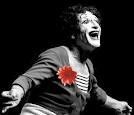 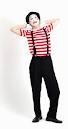 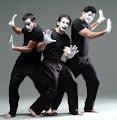 FASE EXPRESIVA: ACTIVIDAD 1:   (Modelación  -  simulación   - ejercitación).A partir de estos  rostros dibujo una cara triste, alegre, aburrida, sorpresiva, y de miedo.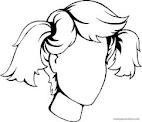 Mi cuerpo hablar por sí solo y transmite lo que siento a partir de estas imágenes escribo  que me quieren decir, no olvido pintarla.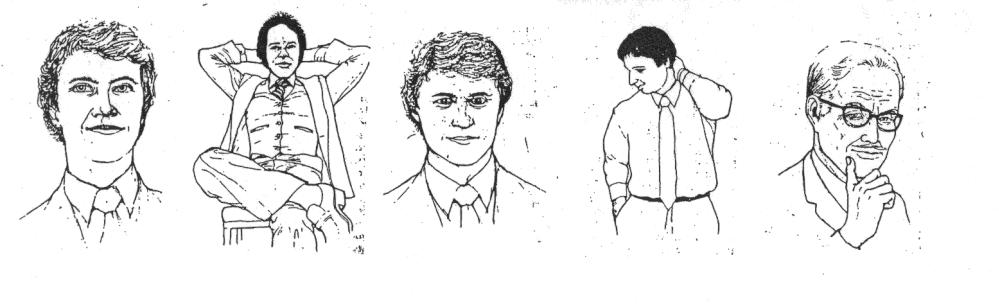 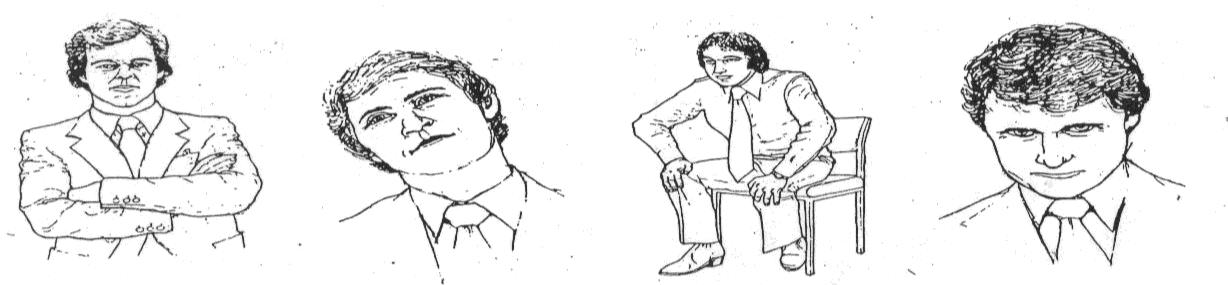 A partir de esta imagen escribo una historia en  mi cuaderno.COLEGIO:GRADO: 3|°ÁREA:ArtísticaDOCENTE (S):TIEMPO PREVISTO:45 minutosHORAS: 1 horaCOLEGIO:GRADO: PRIMEROÁREA:EDUCACION     ARTISTICA     Y CULTURALDOCENTE (S):TIEMPO    PREVISTO:    45MINUTOSHORAS: 1 HORACOLEGIO:GRADO: 3ÁREA:   educación   artística   y culturalDOCENTE (S):TIEMPO PREVISTO:45 minutosHORAS: 1 hora